工程类标准招标文件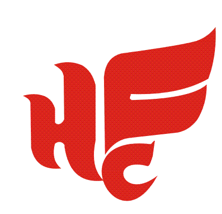 项目名称：投资大厦四楼西侧装饰改造工程编    号：2019ZTZB0057号招 标 人：合肥文旅博览集团有限公司招标时间：2020年2月目  录第一章 投标公告	3第二章 投标人须知前附表	5附录 1	招标人推荐品牌内容	8第三章 投标人须知	16第四章  评标办法  三阶段评标法	22评标办法前附表	22第五章  合同条款及格式	32第一部分  合同协议书	32第二部分  通用合同条款	35第三部分　专用合同条款	35第六章 工程量清单	70一. 工程量清单说明	70二. 投标报价说明	70三. 其他说明	70四. 工程量清单：另附	70第七章 图纸	71第八章  技术标准和要求	71第九章 投标文件格式	72一、资格审查卷	72二、商 务 卷	87三、技术卷	111第一章 投标公告合肥文旅博览集团有限公司（以下简称：文旅博览集团）现对投资大厦四楼西侧装饰改造工程项目进行公开招标，欢迎具备条件的投标人参加投标。一、项目名称及内容1.项目编号：2019ZTZB0057号2.项目名称：投资大厦四楼西侧装饰改造工程3.项目单位：合肥文旅博览集团有限公司4.项目内容：本项目位于合肥市蜀山区习友路与茂荫路交口西北角投资大厦四楼。改造区域面积约1300㎡，目前原装饰面及隔墙已拆除完成。本次装饰改造施工范围含装饰、水电安装、空调暖通及家具采购等，具体施工范围及施工要求以图纸及清单为准。5.项目概算：380万元 6.项目地点：合肥市蜀山区习友路与茂荫路交口西北角7.项目类型：工程类二、投标人资格1.投标人：具有建筑工程总承包三级资质及建筑装饰装修工程专业承包资质二级及以上资质；2.项目经理：具有建筑工程专业二级及以上注册建造师资格；项目经理必须是本单位人员，投标文件中需提供近6个月的社保查询资料；3.本项目不接受联合体投标；4.符合下列情形之一：1)开标日前两年内未被合肥市及其所辖县（市）公共资源交易监督管理局记不良行为记录或记不良行为记录累计未满10分的。 2)最近一次被合肥市及其所辖县（市）公共资源交易监督管理局记不良行为记录累计记分达10分(含10分)到15分且公布日距开标日超过6个月。 3)最近一次被合肥市及其所辖县（市）公共资源交易监督管理局记不良行为记录累计记分达15分(含15分)到20分且公布日距开标日超过12个月。 4)最近一次被合肥市及其所辖县（市）公共资源交易监督管理局记不良行为记录累计记分达20分(含20分)及以上且公布日距开标日超过24个月。5.投标人存在以下不良信用记录情形之一的，不得推荐为中标候选人，不得确定为中标人：1）投标人被人民法院列入失信被执行人的；2）投标人或其法定代表人或拟派项目经理（项目负责人）被人民检察院列入行贿犯罪档案的； 3）投标人被工商行政管理部门列入企业经营异常名录的；4）投标人被税务部门列入重大税收违法案件当事人名单的。三、投标报名1.报名日期：2020年2月13日上午09:00至2020年2月19日下午17:002.领取方法：登录合肥文旅博览集团有限公司网站http://www.zwzcgl.com下载标书3.报名方法：下载附件《××单位投××项目报名信息表》并完整填写信息后在规定的报名日期内发送至邮箱：120156961@qq.com   四、投标保证金投标保证金缴纳详见第二章投标人须知前附表五、开标时间及地点1.开标时间：2020年2月26日9：302.开标地点：合肥市蜀山区习友路与茂荫路交口投资大厦3楼3-1会议室六、投标截止时间2020年2月26日9：30七、联系方法招 标 人：合肥文旅博览集团有限公司地    址：合肥市政务区习友路与茂荫路交口投资大厦联 系 人：胡工   电话：0551-63530687第二章 投标人须知前附表附录 1	招标人推荐品牌内容备注：1、对于招标人推荐品牌的材料、产品、设备等，应为同一质量等级的三个及以上的品牌、厂家。2、对于招标人推荐品牌的材料、产品、设备等，均为国内生产制造。3、对于招标人推荐品牌的材料、产品、设备等，涉及需要提供合同、合格证、检验报告等资料均为标后提供。第三章 投标人须知一．投标文件的编制1.投标文件的编写要求1.1投标人须以招标人正式发布的《招标文件》为制作《投标文件》的依据；1.2投标人应仔细阅读招标文件的所有内容，按招标文件的要求提供投标文件，并保证所提供的全部资料真实有效；1.3投标文件的书面内容不得涂抹或改写；1.4满足本招标文件规定的其它要求。2.投标文件由以下部分构成2.1投标承诺书、开标一览表、分项报价表、投标事项承诺原件等；2.2投标人资质证明文件复印件、法人和授权代表人身份证复印件；2.3投标人同类项目合同及投标人其它说明文件等；3.投标报价说明及依据3.1招标内容、采购清单及有关文件等；3.2国家、行业、地方有关技术标准规范；3.3投标方需按照《投标分项报价表》格式做报价清单，所有价格均为到达项目所在工地含税（增值税专用发票）报价。4.投标人接到招标文件后,认真审阅和全面理解招标文件中所有的须知、条件、格式、条款和图纸，如果投标人的投标文件不符合招标文件要求，该投标文件将被拒绝，责任自负。二．投标保证金的缴纳1投标前，投标人应向文旅博览集团提交投标人须知前附表规定金额的投标保证金，作为投标的一部分，投标保证金应当从投标人账户转出，并在投标截止时间前足额到达招标公告指定账号。开标后，文旅博览集团将从投标保证金查询系统中查询投标保证金信息，并提交评标委员会评审。2 投标保证金可采取下列任何一种形式：2.1异地电汇；2.2本地转帐。3文旅博览集团不接收以现金或汇票形式递交的投标保证金；投标保证金交纳人名称与投标人名称应当一致。分公司或子公司代缴投标保证金，视同名称不一致。投标保证金交纳人名称与投标人名称不一致的，投标无效。4未按要求提交投标保证金的投标，将被视为非响应性投标而导致投标无效。5 招标人最迟应当在书面合同签订后5日内向中标人和未中标的投标人退还投标保证金（不计息）。投标保证金只退还至投标人账户。6有下列情形之一的，招标人不予退还投标保证金：6.1投标人在规定的投标有效期内撤回或修改其投标；6.2中标候选人无正当理由放弃中标项目资格的；或中标人无正当理由不与招标人签订合同的；或中标人在签订合同时向招标人提出附加条件或者更改合同实质性内容的；或中标人不提交招标文件所要求的履约保证金的。7由于投标人行为导致招标人或文旅博览集团损失的，相应损失由投标人承担，从投标保证金中扣除。投标保证金扣除后仍不足以弥补损失的，投标人应当对超过部分予以赔偿。三．投标文件的递交    1、投标文件的密封和标记    1.1投标文件应密封，并在封面注明招标编号、投标项目等，同时在密封处加盖骑缝章；    1.2投标文件要求：正、副本各一份，资格审查文件、技术标、商务标分别封装文件袋内。    2、投标文件的递交、修改和撤回    2.1投标人应在投标截止时间前将密封合格的投标文件送达开标现场；    2.2投标人递交投标文件后，可修改或撤回投标文件，但必须在投标截止时间前书面通知招标人；投标截止后不得修改或撤回投标文件。四．开标、评标及定标 1.开标1.1文旅博览集团将在招标公告（如有变更，以变更公告为准）规定的时间和地点组织公开开标。1.2投标人一名授权代表参加商务标的开标。（授权代表须出示身份证原件）1.3开标时，文旅博览集团查验投标文件的密封状况，确认无误后拆封唱标。文旅博览集团将当众宣读投标人名称、投标价格以及文旅博览集团认为合适的其它详细内容。2.投标文件的澄清、说明或补正2.1为有助于投标的审查、评价和比较，评标委员会可以书面方式要求投标人对投标文件中含义不明确、对同类问题表述不一致或者有明显文字和计算错误的内容作必要的澄清、说明或补正。澄清、说明或补正应以书面方式进行并不得超出投标文件的范围或改变投标文件的实质性内容。2.2投标文件中大写金额和小写金额不一致的，以大写金额为准；总价金额与按单价汇总金额不一致的，以单价金额计算结果为准；单价金额小数点有明显错位的，应以总价为准，并修改单价。2.3开标一览表内容与投标文件中明细表内容不一致的，以开标一览表为准。开标一览表内容与唱标信息内容不一致的，以开标一览表为准。2.4 开标一览表中投标总价与投标文件中各分项报价汇总金额不一致的，按以下方式处理：2.4.1 项目以投标总价结算的，以开标一览表中投标总价为准；2.4.2项目以分项报价为准据实结算的，投标无效。3.评标3.1评标原则：遵循国家有关法律、法规，客观、公正地对待所有投标人，以招标文件作为评标的基本依据；凡涉及审查、评估和比较投标文件以及定标等意见，均不得向投标人及与评标无关的人员透露；3.2评标方法：三阶段评审法，详见第四章。3.3如符合专业条件的投标人或对招标文件作实质响应的投标人只有两家，评标委员会将视情况现场决定是否改为竞争性谈判。谈判并不限定只进行二轮报价，如果评标委员会认为有必要，可以要求投标人进行多轮报价。在谈判内容不做实质性变更及重大调整的前提下，投标人下轮报价不得高于上一轮报价。3.4 评标委员会将按照招标文件规定的评标办法对投标人独立进行评审。3.5评审过程中，如有询标，投标人授权代表（或法定代表人）应携带本人有效身份证明（包括居民身份证、社保卡、军官证、驾驶证或护照）原件参加询标并签字，因投标人授权代表未到开标现场或联系不上等情形而无法接受评标委员会询标的，有关风险投标人自行承担。3.6评标委员会将首先审查投标文件是否实质上响应招标文件的初审指标要求。实质上响应的投标应与招标文件的全部条款、条件和规格相符，没有重大偏离或保留。所谓重大偏离或保留是指影响合同的服务范围和质量等；或者在实质上与招标文件不一致，而且限制了合同中买方的权利或投标人的义务。这些偏离或保留将会对其他实质上响应要求的投标人的竞争地位产生不公正的影响。投标人不得通过修改或撤销不合要求的偏离或保留而使其投标成为响应性的投标。有下列情形之一的，评标委员会应当否决其投标：3.6.1投标文件未经投标单位盖章和单位负责人签字；3.6.2投标联合体没有提交共同投标协议；3.6.3投标人不符合国家或者招标文件规定的资格条件；3.6.4同一投标人提交两个以上不同的投标文件或者投标报价，但招标文件要求提交备选投标的除外；3.6.5投标报价低于成本或者高于招标文件设定的最高投标限价；3.6.6投标文件没有对招标文件的实质性要求和条件作出响应；3.6.7投标人有串通投标、弄虚作假、行贿等违法行为；3.6.8评标委员会评议认为构成废标的其他情况；3.6.9其他未实质性响应招标文件要求的。3.7评审时，评标委员会将审查投标文件是否符合招标文件的评审指标要求。3.8如果投标文件未通过投标有效性评审，投标无效。3.9评标委员会决定投标文件的响应性及符合性只根据投标文件本身的内容，而不寻求其他外部证据。4.定标4.1评标委员会应当按招标文件规定的标准和方法提出独立评审意见，推荐中标候选人。4.2如评标委员会认为有必要，将首先对第一中标候选人就投标文件所提供的内容是否符合招标文件的要求进行资格后审。资格后审视为本项目招标活动的延续，以书面报告作为最终审查的结果。如果确定第一中标候选人无法履行合同，将按排名依次对其余中标候选人进行类似的审查。第一中标候选人放弃中标、因不可抗力不能履行合同、不按照招标文件要求提交履约保证金，或者被查实存在影响中标结果的违法行为等情形，不符合中标条件的，招标人可以按照评标委员会提出的中标候选人名单排序依次确定其他中标候选人为中标人，也可以重新招标。4.3原则上把合同授予实质上响应招标文件要求的排名最前的中标候选人或通过上条资格审查的中标候选人。5.招标人一律不予退还投标人的投标文件。6. 本招标文件所要求的证书、认证、资质，均应当是有权机构颁发，且在有效期内的。五. 投标信息发布1.与本次招标活动相关的信息，将在合肥文旅博览集团有限公司网(http://www.zwzcgl.com)发布。2. 文旅博览集团对招标文件进行的答疑、澄清、变更或补充，将在网站上及时发布，该公告内容为招标文件的组成部分，对投标人具有同样约束力效力。当招标文件、招标文件的答疑、澄清、变更或补充等在同一内容的表述上不一致时，以最后发出的书面文件为准。投标人应主动上网查询。文旅博览集团不承担投标人未及时关注相关信息引发的相关责任。六．投标文件的澄清1.为有助于投标文件的审查、评估和比较，招标人有权向投标人质疑并请投标人澄清其投标内容。投标人应当按照招标人通知的时间、地点，指派专人进行答疑和澄清。2.重要的澄清应是书面的，但不得对投标内容进行实质性修改。七.中标通知书1.文旅博览集团将以中标通知书形式通知中标人，其投标已被接受。2.文旅博览集团对未中标的投标人不做未中标原因的解释。3.中标公示期满后，中标人请在3个工作日内委派专人凭介绍信或公司授权书（须同时携带有效身份证明）领取中标通知书（联系人及联系方式：胡工  0551-63530687，地址：合肥市蜀山区习友路与茂荫路交口投资大厦2楼招标采购部）。八.异议处理1.投标人或者其他利害关系人对依法必须进行招标的项目的评标结果有异议的，应当在中标候选人公示期间，由投标人授权代表（或法定代表人）携带身份证明材料，以书面形式向文旅博览集团提出异议，逾期不予受理。2.异议书内容应包括异议的详细理由和依据，并提供有关证明资料。3.有以下情形之一的，视为无效异议：3.1 未按规定时间或规定手续提交异议的；3.2异议内容含糊不清、没有提供详细理由和依据，无法进行核查的；3.3其他不符合异议程序和有关规定的。4.文旅博览集团将在收到书面质疑后5个工作日内审查异议事项，作出答复或相关处理决定，并以书面形式通知异议人，但答复的内容不涉及商业秘密。九．签订合同1.履约保证金1.1签订合同前，投标人应提交履约保证金。履约保证金金额、收受方式及收受人见投标人须知前附表规定。1.2投标人须知前附表约定收取履约保证金或免收履约保证金的，从其规定。1.3如果中标人未按规定交纳履约保证金，招标人有权取消该授标，在此情况下招标人可将该标授予其下一个中标候选人，或重新招标。2.签订合同2.1中标人应在中标通知书发出之日起7日内（具体时间、地点见中标通知书）与委托人签订合同。招标文件、中标人的投标文件及澄清文件等，均作为合同的附件。2.2中标人、委托人双方必须严格按照招标文件、投标文件及有关承诺签订合同，不得擅自变更。合同的标的、价款、质量、履行期限等主要条款应当与招标文件和中标人的投标文件的内容一致，委托人和中标人不得再行订立背离合同实质性内容的其他协议。2.3招标人保留以书面形式要求合同的卖方对其所投货物的装运方式、交货地点及服务细则等作适当调整的权利。2.4招标人在授予合同时有权对标的物的数量予以适当的增加或减少；2.5中标人不与委托人签订合同的，招标人可单方面取消其中标资格，并追究其责任。合同履行完毕后，经委托人考核合格，双方可续签合同。    第四章  评标办法  三阶段评标法评标办法前附表资格审查评审表（表4-1）二、技术标评审标准（表 4-2）备注：1、技术标评审采用综合评分，评标委员会按技术标评审表进行综合评分，评审结论采用评分制。评委评分以0.5分为分割点，即投标人得分依次为0、0.5、1、1.5、2…等。分项缺项的该项得0分。2、对评委汇总总分在90分以上（含）、60分以下（含）技术标，评委要提出充足的理由，并在评标报告中书面记录。3、各评委汇总得分的平均值作为投标人最终得分。汇总平均值保留到小数点后两位，小数点后第三位“四舍五入”。入围原则备注： 按以上入围原则，若入围单位不足三家的，宣布流标。商务标评审表（表 4-3）说明：1.商务标评审采用定性方法。2.评标专家根据评审要求判断每项评审内容是否合格，并在投标人评审空格内用“√”、“×”表示。3. 投标人应对细微偏差进行澄清并接受修正方为合格。4.所有重大偏差选项必须全部通过方为合格。5. 所有商务标详细评审选项必须全部通过方为合格。备注：1、清标：⑴清标是指投标人的工程量清单投标报价采用核对、比较、筛选等方法，对基础性数据进行分析和整理。其目的是找出投标文件中可能存在疑义或者显著异常的数据，为评审中的质疑工作提供基础。⑵清标工作使用计算机评标系统辅助评标委员会完成。⑶清标的内容和步骤：①投标文件在符合性、响应性等方面存在的偏差。②投标文件存在的算术计算错误和修正结果。③在列出的所有偏差中，属于重大偏差的情形和相关依据；在列出的所有偏差中，属于细微偏差的情形。2、细微偏差和修正评审评标委员会审查投标文件，审核并确认清标结果，包括工程投标报价的校核、审查全部数据计算的正确性、分析各种费用构成的合理性和正确性等内容，看其是否有计算或表达上的错误，投标报价有算术错误的，评标委员会按以下原则对投标报价进行修正。（1）投标文件中填报的工程量清单报价书中的分部分项工程量清单项目名称、计量单位及工程量与招标人或招标代理机构提供的工程量清单中非实质性内容不一致时，以招标人或招标代理机构提供的内容为准。（2）投标文件中填报的投标报价、投标工期、工程质量标准前后不一致时，以投标函填报的为准。（3）投标人填报的材料和设备品牌（商标）、单位、规格型号、产地、技术参数(标准)等与招标文件要求不一致的，以招标文件要求为准进行澄清修正，但所报的单价不变。（4）工程量清单报价表中，出现综合单价金额和工程量的乘积与合价金额不一致的，以标出的综合单价金额为准，并修改合价金额。但综合单价金额小数点有明显错误的，以标出的合价金额为准，并修改综合单价金额。投标函大写金额与小写金额不一致的，以大写金额为准。（5）工程量清单报价表中综合单价与工程量清单项目综合单价分析表相对应综合单价不一致时，以工程量清单项目综合单价分析表中标出的综合单价为准。若投标文件出现细微偏差，投标人应按上述修正原则进行修正，投标人须签章确认。3、商务标评审采用定性方法。4、投标人应对细微偏差进行澄清并接受修正方为合格。5、所有选项必须全部通过方为合格。1. 评标方法本次评标采用三阶段评审法，即评标委员会遵循规定评标原则，对投标人进行资格审查、技术标打分入围评审和商务标评审，每一阶段评审通过的进入下一阶段，最后一阶段入围单位商务标评审按照投标报价从低到高依次进行商务评审，按顺序依次评出第一中标候选人、第二中标候选人（如有）。遇到相同报价的，以提交最终投标文件的先后次序确定排序（先提交的排序在前）。2. 评标原则遵循公平、公正、科学、择优的原则，能够满足招标文件实质性要求，工期合理、质量保证措施可靠、施工方案（技术）可行，对入围单位投标报价从低到高（不高于最高投标限价（招标控制价）的顺序依次评出第一中标候选人、第二中标候选人（如有）。3. 评标委员会组成及职责3.1评标委员会评标委员会由招标人依法组建。评标委员会推举产生评标委员会负责人。3.2 评标委员会的职责评标委员会应当根据本评标办法，对投标文件进行系统地评审和比较，向招标人推荐中标候选人或根据招标人的授权直接确定中标人。各评委独立评审，提出评审意见，不受任何单位或者个人的干预。各评委对其各自评审结果负责，并在评标报告上签字确认。对评标结论持有异议的评标委员会成员可以书面方式阐述其不同意见和理由。评标委员会成员拒绝在评标报告上签字且不陈述其不同意见和理由的，视为同意评标结论。评标委员会应当对此作出书面说明并记录在案。评标委员会在评审过程中意见不一致时，评审结果遵循按少数服从多数原则。4. 评标程序所有按规定递交投标文件并成功导入评标系统的投标单位，投标截至时间后先不唱标，第一阶段直接评审所有单位资格审查申请文件，评审结束后确定资格审查入围单位，然后进入第二阶段技术标打分，根据技术标打分原则确定入围商务标评审名单，然后进入第三阶段商务标评审，对最终入围的投标单位商务标进行唱标，根据商务标评审原则进行评审。遇到相同报价的，以提交最终投标文件的先后次序确定排序（先提交的排序在前）。4.1评标准备工作评标委员会熟悉评标工作情况：(1)听取招标人或者其委托的工程招标代理机构对招标项目情况的介绍。(2)阅读、研究招标文件和相关评标资料，获取评标所需要的重要信息和数据,至少应了解和熟悉以下内容：招标的目标，招标项目的范围和性质，招标文件规定的主要技术要求、标准和商务条款。(3)熟悉招标文件规定的评标标准和评标方法及在评标过程中需要考虑的相关因素。(4)核对评标工作用表。5. 评标内容5.1确定评审对象在投标截止时间前接收的投标文件。5.2资格审查标准：见评标办法前附表资格审查评审表。5.3技术评审标准：见评标办法前附表技术标评审表。5.4商务评审标准：见评标办法前附表商务标评审表。6. 投标文件的澄清和补正6.1 在评标过程中，评标委员会可以要求投标人对所提交的投标文件中不明确的内容进行澄清或说明，或者对细微偏差进行补正。评标委员会不接受投标人主动提出的澄清、说明或补正。6.2投标人应安排专人在投标现场，因投标人不在场而无法接受评标委员会询标的风险，由投标人自行承担。6.3 从评标委员会发起询标至询标结束原则上为15分钟，评标委员会将对澄清、说明或补正内容评审后判定是否符合招标文件要求。在规定时间内未按评委会要求进行澄清、说明或补正内容的视同投标人放弃澄清、说明或补正内容权利，评委会可按对投标人不利的解释去进行判定。6.4澄清、说明和补正不得改变投标文件的实质性内容（算术性错误修正的除外），投标人的澄清、说明和补正属于投标文件的组成部分。6.5评标委员会对投标人提交的澄清、说明或补正有疑问的，可以要求投标人进一步澄清、说明或补正，直至满足评标委员会的要求。7. 评标结果7.1 除第2章投标人须知前附表授权直接确定中标人外，评标委员会按照经评审方法推荐中标候选人。7.2 评标委员会完成评标后，应当向招标人提交评标报告。评标报告应当如实记载以下内容：(1)基本情况和数据表。(2)评标委员会成员名单。(3)开标记录。(4)符合要求的投标人一览表。(5) 无效标情况说明。(6)评标标准、评标方法或者评标因素一览表。(7)经评审的价格一览表。(8)经评审的投标人排序。(9)推荐的中标候选人名单与签订合同前要处理的事宜。(10)澄清、说明、补正事项纪要。7.3 评标委员会推荐的中标候选人应当限定在1-3名，并标明排列顺序。7.4依法必须进行招标的项目，招标人应当确定排名第一的中标候选人为中标人。排名第一的中标候选人放弃中标、因不可抗力提出不能履行合同，或者招标文件规定应当提交履约保证金而在规定的期限内未能提交的，或者被查实存在影响中标结果的违法行为等情形，不符合中标条件的，招标人可以确定排名第二的中标候选人为中标人。以此类推。8. 其他投标人提供的与投标有关的各类证书、证明、文件、资料等的真实性、合法性由投标人负全责。如发现投标人有弄虚作假或提供不实信息的行为，无论在投标有效期内还是在工程实施过程中，一经发现，将被取消其中标资格或终止合同，视为企业不诚信行为。合肥文旅博览集团将按相关规定予以处罚并记入不良行为记录，予以披露。第五章  合同条款及格式第一部分  合同协议书发包人（全称）：                       承包人（全称）：                      根据《中华人民共和国合同法》、《中华人民共和国建筑法》及有关法律法规规定，遵循平等、自愿、公平和诚实信用的原则，双方就                       工程施工及有关事项协商一致，共同达成如下协议：一、工程概况1.工程名称：       。2.工程地点：       。3.工程立项批准文号：       。4.资金来源：       。5.工程内容：       。群体工程应附《承包人承揽工程项目一览表》（附件1）。6.工程承包范围：   二、合同工期计划开工日期：年月日。计划竣工日期：年月日。工期总日历天数：天。工期总日历天数与根据前述计划开竣工日期计算的工期天数不一致的，以工期总日历天数为准。三、质量标准工程质量符合标准。四、签约合同价与合同价格形式1.签约合同价为：人民币（大写）                 (¥            元)；其中：（1）安全文明施工费：人民币（大写）               (¥          元)；（2）材料和工程设备暂估价金额：人民币（大写）               (¥          元)；（3）专业工程暂估价金额：人民币（大写）               (¥          元)；（4）暂列金额：人民币（大写）               (¥          元)。2.合同价格形式：总价合同       。五、项目经理承包人项目经理：                     。六、合同文件构成本协议书与下列文件一起构成合同文件：（1）中标通知书（如果有）；（2）投标函及其附录（如果有）； （3）专用合同条款及其附件；（4）通用合同条款；（5）技术标准和要求；（6）图纸；（7）已标价工程量清单或预算书；（8）其他合同文件。在合同订立及履行过程中形成的与合同有关的文件均构成合同文件组成部分。上述各项合同文件包括合同当事人就该项合同文件所作出的补充和修改，属于同一类内容的文件，应以最新签署的为准。专用合同条款及其附件须经合同当事人签字或盖章。七、承诺1.发包人承诺按照法律规定履行项目审批手续、筹集工程建设资金并按照合同约定的期限和方式支付合同价款。2.承包人承诺按照法律规定及合同约定组织完成工程施工，确保工程质量和安全，不进行转包及违法分包，并在缺陷责任期及保修期内承担相应的工程维修责任。3.发包人和承包人通过招投标形式签订合同的，双方理解并承诺不再就同一工程另行签订与合同实质性内容相背离的协议。八、词语含义本协议书中词语含义与第二部分通用合同条款中赋予的含义相同。九、签订时间本合同于         年    月    日签订。十、签订地点本合同在                                    签订。十一、补充协议合同未尽事宜，合同当事人另行签订补充协议，补充协议是合同的组成部分。十二、合同生效本合同自                                   生效。十三、合同份数本合同一式  捌  份，均具有同等法律效力，发包人执  肆  份，承包人执  肆  份。 发包人：  (公章)                           承包人：  (公章)法定代表人或其委托代理人：                 法定代表人或其委托代理人：（签字）                                  （签字）组织机构代码：                       组织机构代码：           地  址：                     地  址：        邮政编码：                     邮政编码：   法定代表人：                           法定代表人：             委托代理人：                           委托代理人：             电  话：                   电  话：     传  真：                   传  真：     电子信箱：                                 电子信箱：   开户银行：                   开户银行：   账  号：                       账  号：     第二部分  通用合同条款详见《建设工程施工合同(示范文本) 》(GF-2013-0201)中通用合同条款第三部分　专用合同条款1. 一般约定1.1 词语定义1.1.1合同1.1.1.10其他合同文件包括：合同履行过程中双方就有关工程洽商、变更达成的书面协议；1.1.2 合同当事人及其他相关方	1.1.2.4监理人：名    称：                ；资质类别和等级：               ；联系电话：                ；电子信箱：                ；通信地址：                。1.1.2.5 设计人：名    称：                 ；资质类别和等级：               ；联系电话：                 ；电子信箱：                    ；通信地址：                。1.1.3 工程和设备1.1.3.7 作为施工现场组成部分的其他场所包括：           。1.1.3.9 永久占地包括：                        。1.1.3.10 临时占地包括：                       。1.3法律 适用于合同的其他规范性文件：《中华人民共和国合同法》、《中华人民共和国建筑法》、《中华人民共和国招标投标法》、《建设工程质量管理条例》、《建设工程安全生产管理条例》、《合肥市公共资源交易条例》等国家及工程所在地现行有效的法律法规和规章。  1.4 标准和规范1.4.1适用于工程的标准规范包括：执行通用条款   。1.4.2 发包人提供国外标准、规范的名称：                ；发包人提供国外标准、规范的份数：                      ；发包人提供国外标准、规范的名称：                      。1.4.3发包人对工程的技术标准和功能要求的特殊要求：     。1.5 合同文件的优先顺序合同文件组成及优先顺序为：     １、本合同协议书　　２、中标通知书　　３、投标函及投标函附录；　　４、本专用合同条款及其附件；　　５、本合同通用条款　　６、技术标准和要求　　７、图纸8、已标价工程量清单9、其他合同文件1.6 图纸和承包人文件	1.6.1 图纸的提供发包人向承包人提供图纸的期限：执行通用条款；发包人向承包人提供图纸的数量：提供  套（含竣工图  套），不足的由承包人自行复制，费用自理； 发包人向承包人提供图纸的内容：    。1.6.4 承包人文件需要由承包人提供的文件，包括：    ；承包人提供的文件的期限为：       ；承包人提供的文件的数量为：          ；承包人提供的文件的形式为：       ；发包人审批承包人文件的期限：       。1.6.5 现场图纸准备关于现场图纸准备的约定：执行通用条款。1.7 联络1.7.1发包人和承包人应当在 7  天内将与合同有关的通知、批准、证明、证书、指示、指令、要求、请求、同意、意见、确定和决定等书面函件送达对方当事人。1.7.2 发包人接收文件的地点：      ；发包人指定的接收人为：               。承包人接收文件的地点：             ；承包人指定的接收人为：             。监理人接收文件的地点：            ；监理人指定的接收人为：            。1.10 交通运输1.10.1 出入现场的权利关于出入现场的权利的约定：执行通用条款。1.10.3 场内交通关于场外交通和场内交通的边界的约定：               。关于发包人向承包人免费提供满足工程施工需要的场内道路和交通设施的约定：执行通用条款 。1.10.4超大件和超重件的运输运输超大件或超重件所需的道路和桥梁临时加固改造费用和其他有关费用由   执行通用条款   承担。1.11 知识产权1.11.1关于发包人提供给承包人的图纸、发包人为实施工程自行编制或委托编制的技术规范以及反映发包人关于合同要求或其他类似性质的文件的著作权的归属：执行通用条款    。关于发包人提供的上述文件的使用限制的要求：     执行通用条款    。1.11.2 关于承包人为实施工程所编制文件的著作权的归属：  执行通用条款。关于承包人提供的上述文件的使用限制的要求：   执行通用条款   。1.11.4 承包人在施工过程中所采用的专利、专有技术、技术秘密的使用费的承担方式：执行通用条款 。1.13工程量清单错误的修正出现工程量清单错误时，是否调整合同价格：  不采用通用条款，按下列规定办理  除补充条款规定以外，工程总造价在招标范围内一次性包死。允许调整合同价格的工程量偏差范围：      /     。2. 发包人2.2 发包人代表发包人代表：姓    名：     ；身份证号：      ；职    务：    ；联系电话：     ；电子信箱：     ；通信地址：    。发包人对发包人代表的授权范围如下：            。2.4 施工现场、施工条件和基础资料的提供2.4.1 提供施工现场关于发包人移交施工现场的期限要求：开工日期7天前（执行通用条款）  。2.4.2 提供施工条件关于发包人应负责提供施工所需要的条件，包括：执行通用条款  。2.5 资金来源证明及支付担保发包人提供资金来源证明的期限要求：               。发包人是否提供支付担保：                     。发包人提供支付担保的形式：                     。3. 承包人3.1 承包人的一般义务（5）承包人提交的竣工资料的内容：承包人提供全套竣工图，所有竣工图应为新图纸  。承包人需要提交的竣工资料套数：      2套        。承包人提交的竣工资料的费用承担：   承包人承担          。承包人提交的竣工资料移交时间：                       。承包人提交的竣工资料形式要求：                       。（6）承包人应履行的其他义务：每月25日提交本月工程报表和下月工程计划表，（报表和计划表应包括质量、进度、安全、投资、材料计划等内容，反映存在的问题和应对措施；一式叁份提交发包人)     。3.2 项目经理3.2.1 项目经理：姓    名：         ；身份证号：         ；建造师执业资格等级：   ；建造师注册证书号： ；建造师执业印章号： ；安全生产考核合格证书号： ；联系电话：         ；电子信箱：         ；通信地址：         ；承包人对项目经理的授权范围如下：           关于项目经理每月在施工现场的时间要求：      驻场时间每月不少于    天，每天在岗工作时间不得少于   小时 。 承包人未提交劳动合同，以及没有为项目经理缴纳社会保险证明的违约责任：             项目经理未经批准，擅自离开施工现场的违约责任：         3.2.3 承包人擅自更换项目经理的违约责任：  承包人须支付发包人   万元违约金。更换后的项目经理资历、水平不得降低。    3.2.4 承包人无正当理由拒绝更换项目经理的违约责任：          。3.3 承包人人员3.3.1 承包人提交项目管理机构及施工现场管理人员安排报告的期限：  接到开工通知后7天内（执行通用条款）     。3.3.3 承包人无正当理由拒绝撤换主要施工管理人员的违约责任：              3.3.4 承包人主要施工管理人员离开施工现场的批准要求：   执行通用条款   。3.3.5承包人擅自更换主要施工管理人员的违约责任：                       承包人主要施工管理人员擅自离开施工现场的违约责任：                  。3.5 分包3.5.1 分包的一般约定禁止分包的工程包括：                          。主体结构、关键性工作的范围：                    。    3.5.2分包的确定允许分包的专业工程包括：    执行通用条款，发生时双方另行协商        。其他关于分包的约定：                                 。3.5.4 分包合同价款关于分包合同价款支付的约定：   执行通用条款                   。3.6 工程照管与成品、半成品保护承包人负责照管工程及工程相关的材料、工程设备的起始时间：     自发包人向承包人移交施工现场之日起，承包人应负责照管工程及工程相关的材料、工程设备，直到颁发工程接收证书之日止  。3.7 履约担保承包人是否提供履约担保：          提供        。承包人提供履约担保的形式、金额及期限的：    承包人向发包人提交履约担保作为本合同附件，形式、金额及期限执行招标文件的规定。    4. 监理人4.1监理人的一般规定关于监理人的监理内容：       执行监理合同                        。关于监理人的监理权限：      执行监理合同                         。 关于监理人在施工现场的办公场所、生活场所的提供和费用承担的约定：执行通用条款 。4.2 监理人员总监理工程师：姓    名：   ；职    务：   ；监理工程师执业资格证书号： ；联系电话：   ；电子信箱：   ；通信地址：   ；关于监理人的其他约定：   。4.4 商定或确定在发包人和承包人不能通过协商达成一致意见时，发包人授权监理人对以下事项进行确定：（1）                                   ；（2）                                   ；（3）                                   。5. 工程质量5.1 质量要求5.1.1 特殊质量标准和要求：                           。关于工程奖项的约定：                                。5.3 隐蔽工程检查5.3.2承包人提前通知监理人隐蔽工程检查的期限的约定：共同检查前48小时（执行通用条款）。监理人不能按时进行检查时，应提前   24（执行通用条款）  小时提交书面延期要求。关于延期最长不得超过：    48（执行通用条款）      小时。6. 安全文明施工与环境保护6.1安全文明施工6.1.1 项目安全生产的达标目标及相应事项的约定：         。6.1.4 关于治安保卫的特别约定：     执行通用条款                   。关于编制施工场地治安管理计划的约定：    执行通用条款             。6.1.5 文明施工合同当事人对文明施工的要求：                                  。6.1.6 关于安全文明施工费支付比例和支付期限的约定：     。7. 工期和进度7.1 施工组织设计7.1.1 合同当事人约定的施工组织设计应包括的其他内容：总进度计划须含网络图、横道图 。7.1.2 施工组织设计的提交和修改承包人提交详细施工组织设计的期限的约定：   合同签订后14天内，但至迟不得晚于第7.3.2项〔开工通知〕载明的开工日期前7天(执行通用条款)   。发包人和监理人在收到详细的施工组织设计后确认或提出修改意见的期限：   收到施工组织设计后7天内（执行通用条款）     。7.2 施工进度计划7.2.2 施工进度计划的修订发包人和监理人在收到修订的施工进度计划后确认或提出修改意见的期限：  收到修订的施工进度计划后7天内(执行通用条款)     。7.3 开工7.3.1 开工准备关于承包人提交工程开工报审表的期限： 开工前7天内   。关于发包人应完成的其他开工准备工作及期限：     开工前7天内     。关于承包人应完成的其他开工准备工作及期限：      开工前7天内     。7.3.2开工通知因发包人原因造成监理人未能在计划开工日期之日起   90（执行通用条款）   天内发出开工通知的，承包人有权提出价格调整要求，或者解除合同。7.4 测量放线7.4.1发包人通过监理人向承包人提供测量基准点、基准线和水准点及其书面资料的期限：开工前7天内(执行通用条款)  。7.5 工期延误7.5.1 因发包人原因导致工期延误（7）因发包人原因导致工期延误的其他情形：        7.5.2 因承包人原因导致工期延误因承包人原因造成工期延误，逾期竣工违约金的计算方法为：  每延期竣工一天，承包人支付发包人合同价款的万分之二的违约金；工程延期28天以上的，每天按合同价款万分之五向发包人支付违约金；延期竣工56天以上的，发包人有权解除合同，并追究连带损失   。因承包人原因造成工期延误，逾期竣工违约金的上限：违约金最高限额为合同价款的4%；  7.6 不利物质条件不利物质条件的其他情形和有关约定：        执行通用条款     。7.7异常恶劣的气候条件发包人和承包人同意以下情形视为异常恶劣的气候条件：（1）                                           ；（2）                                           ；（3）                                           。7.9 提前竣工的奖励7.9.2提前竣工的奖励：                                。8. 材料与设备8.4材料与工程设备的保管与使用8.4.1发包人供应的材料设备的保管费用的承担： （1） 材料按照总价的     %计取保管费（材料数量最多不超过设计文件的用量（可以计算定额损耗））；设备按照总价的     %计取保管费；保管费仅计取税金。（2）到货时间与《发包人供应材料设备一览表》不一致的，保管费用不予调整。  （3）开工前承包人提交材料需求明细计划；每种材料进场批次不超过2批。（4）发包人按照承包人提交的计划供应材料；当材料出现短缺时，承包人必须至少提前一周以书面通知发包人； （5）发包人供应的材料由承包人负责按相关规定检验，合格后方可用于工程；承包人未按规定检验造成的后果由承包人负责。（6）发包人供应材料的检验检测费用由承包人在合同价款的投标报价中考虑，不再另行计取；若发包人自行检验的，须提供检验报告，检验费用从合同价款中扣除。 （7）因承包人计划不周造成增加费用由承包人承担，工期不予顺延。（8）因承包人原因造成发包人供应材料超供的，如不能退货，该部分材料归承包人所有，其价款由发包人直接从工程款中扣除，承包人另赔偿发包人材料价款    %作为管理费用；可以退货的，退货产生的费用由承包人承担，承包人另赔偿发包人材料价款    %作为管理费用。 （9）发包人供应的材料数量为图纸用量。（10）发包人材料供应不及时影响关键线路工程施工的，工期顺延。（11）发包人供应的材料进入现场即视为供应到位，由承包人负责卸货入库等其他工作，费用由承包人在合同价款中考虑，不再另行计取。8.6 样品8.6.1样品的报送与封存需要承包人报送样品的材料或工程设备，样品的种类、名称、规格、数量要求：          。8.8 施工设备和临时设施8.8.1 承包人提供的施工设备和临时设施关于修建临时设施费用承担的约定：   承包人承担（执行通用条款）     。9. 试验与检验9.1试验设备与试验人员9.1.2 试验设备施工现场需要配置的试验场所：                          。 施工现场需要配备的试验设备：                        。施工现场需要具备的其他试验条件：                      。9.4 现场工艺试验 现场工艺试验的有关约定：                             。10. 变更10.1变更的范围关于变更的范围的约定：          执行通用条款             。10.4 变更估价10.4.1 变更估价原则关于变更估价的约定: 10.4.1.1因工程变更引起已标价工程量清单项目或其工程数量发生变化时，按下列规定调整：1、已标价工程量清单中有适用于变更工程项目的，采用该项目的单价；但对于分部分项工程项目的单价投标报价高于控制价相应子目的单价的清单项目，工程量增加幅度超过本项目工程数量15%（不含15%）的，超过15%的增加部分工程量的单价按控制价相应子目的单价与投标总价降幅同比下浮标准，作为结算的依据；对于分部分项的单价投标报价降幅低于控制价相应子目的单价30%以上的清单项目，工程量减少幅度超过本项目工程数量15%（不含15%）的，超过15%的减少部分工程量的单价按控制价相应子目的单价与投标总价降幅同比下浮标准，提出变更工程项目的单价，作为结算的依据； 2、已标价工程量清单中没有适用但有类似于变更工程项目的，可在合理范围内参照类似项目的单价。3、已标价工程量清单中没有适用也没有类似于变更工程项目的，由承包人根据变更工程资料、招标时的计量规则和计价办法、当期的工程造价管理机构发布的信息价格和承包人投标总价降幅同比下浮标准，提出变更工程项目的单价； 4、已标价工程量清单中没有适用也没有类似于变更工程项目的，且工程造价管理机构发布的信息价缺价的，应由承包人根据变更工程资料、招标时的计量规则和计价办法和通过市场调查等取得有合法依据的市场价格和承包人投标总价降幅同比下浮标准，提出变更工程项目的单价，作为结算的依据； 10.4.1.2工程变更引起施工方案改变并使措施项目发生变化时，承包人提出调整措施项目费的，应事前将拟实施的方案提交发包人确认，并应详细说明与原方案措施项目相比的变化情况。拟实施的方案经发承包双方确认后执行，并应按照下列规定调整措施项目费：1、安全文明施工费应按照实际发生变化的措施项目依据原招标文件规定的费率计算；2、按照单价计算的措施项目费，应按照实际发生变化的措施项目，按本合同专用条款第10.4.1.1条计算；3、按总价（或系数）计算的措施项目费，应按照实际发生变化的措施项目和承包人投标总价降幅同比下浮标准，提出新的措施项目费，作为结算的依据；4、如果承包人未事前将拟实施的方案提交给发包人确认，则应视为工程变更不引起措施项目费的调整或承包人放弃调整措施项目费的权利。10.5承包人的合理化建议监理人审查承包人合理化建议的期限：   收到承包人提交的合理化建议后7天内审查完毕(执行通用条款)    。发包人审批承包人合理化建议的期限：  收到监理人报送的合理化建议后7天内审批完毕(执行通用条款)    。承包人提出的合理化建议降低了合同价格或者提高了工程经济效益的奖励的方法和金额为：                   。10.7 暂估价暂估价材料和工程设备的明细详见附件11：《暂估价一览表》。10.7.1 依法必须招标的暂估价项目对于依法必须招标的暂估价项目的确认和批准采取第     种方式确定,并应按相关规定在安徽合肥公共资源交易中心进行二次招标。10.7.2 不属于依法必须招标的暂估价项目对于不属于依法必须招标的暂估价项目的确认和批准采取第         种方式确定。第3种方式：承包人直接实施的暂估价项目承包人直接实施的暂估价项目的约定：         /       。10.8 暂列金额合同当事人关于暂列金额使用的约定：   执行通用条款     。11. 价格调整11.1 市场价格波动引起的调整市场价格波动是否调整合同价格的约定：      不调整           。因市场价格波动调整合同价格，采用以下第  /  种方式对合同价格进行调整：第1种方式：采用价格指数进行价格调整。关于各可调因子、定值和变值权重，以及基本价格指数及其来源的约定：   /     ；  第2种方式：采用造价信息进行价格调整。（2）关于基准价格的约定：          /               。专用合同条款①承包人在已标价工程量清单或预算书中载明的材料单价低于基准价格的：专用合同条款合同履行期间材料单价涨幅以基准价格为基础超过   %时，或材料单价跌幅以已标价工程量清单或预算书中载明材料单价为基础超过   %时，其超过部分据实调整。②承包人在已标价工程量清单或预算书中载明的材料单价高于基准价格的：专用合同条款合同履行期间材料单价跌幅以基准价格为基础超过   %时，材料单价涨幅以已标价工程量清单或预算书中载明材料单价为基础超过   %时，其超过部分据实调整。③承包人在已标价工程量清单或预算书中载明的材料单价等于基准单价的：专用合同条款合同履行期间材料单价涨跌幅以基准单价为基础超过±   %时，其超过部分据实调整。第3种方式：其他价格调整方式：         /            。12. 合同价格、计量与支付12.1 合同价格形式1、单价合同。综合单价包含的风险范围：           /                 。风险费用的计算方法：                /                 。风险范围以外合同价格的调整方法：       /              。2、总价合同。总价包含的风险范围：  人工、材料、机械费用的市场价格变化，除不可抗力以外的其它风险；  风险费用的计算方法：      投标人在投标报价时已经考虑，不再另行计取    。风险范围以外合同价格的调整方法：     见补充条款       。3、其他价格方式：            /                         。12.2 预付款12.2.1 预付款的支付预付款支付比例或金额：                                。预付款支付期限：                                       。预付款扣回的方式：                                     。12.2.2 预付款担保承包人提交预付款担保的期限：                           。预付款担保的形式为：                                 。12.3 计量12.3.1 计量原则工程量计算规则：     按招标工程量清单及控制价所采用的工程量清单计价规范及配套文件等  。12.3.2 计量周期关于计量周期的约定：      工程量的计量按月进行(执行通用条款)         。12.3.3 单价合同的计量关于单价合同计量的约定：        /                      。12.3.4 总价合同的计量关于总价合同计量的约定：   执行通用条款        。12.3.5总价合同采用支付分解表计量支付的，是否适用第12.3.4 项〔总价合同的计量〕约定进行计量：  不采用    。12.3.6 其他价格形式合同的计量其他价格形式的计量方式和程序：      不采用        。12.4 工程进度款支付12.4.1 付款周期关于付款周期的约定：                                      12.4.2 进度付款申请单的编制关于进度付款申请单编制的约定：        执行通用条款               。12.4.3 进度付款申请单的提交（1）单价合同进度付款申请单提交的约定：      /         。（2）总价合同进度付款申请单提交的约定：       执行通用条款        。（3）其他价格形式合同进度付款申请单提交的约定：  /    。12.4.4 进度款审核和支付（1）监理人审查并报送发包人的期限：     收到承包人进度付款申请单以及相关资料后7天内完成审查并报送发包人(执行通用条款)      。发包人完成审批并签发进度款支付证书的期限：  应在收到监理人报送的进度付款申请单及相关资料后7天内（执行通用条款）         。（2）发包人支付进度款的期限：    发包人应在进度款支付证书或临时进度款支付证书签发后14天内完成支付(执行通用条款)                    。发包人逾期支付进度款的违约金的计算方式：  应按照中国人民银行发布的同期同类贷款基准利率支付违约金(执行通用条款)         。12.4.6 支付分解表的编制2、总价合同支付分解表的编制与审批：        /          。3、单价合同的总价项目支付分解表的编制与审批：    /    。12.4.7农民工工资管理1、本工程农民工工资实行专用账户管理，承包人设立的专用账户开户行为：        ，账号：              ;2、本工程工资性工程款         元（相应的最低工资标准乘建筑面积）；其中工资性工程预付款         元。(工资性工程款除月工期)3、发包人在监理人签发开工报告前，将工资性工程预付款转入承包人开立的农民工工资专用账户。工程开工后第一个月支付工资性工程进度款起，分  3  月扣回工资性工程预付款。4、发包人于每月25日前将工资性工程进度款转入农民工工资专用账户。5、承包人每月25日前上报本工程农民工工资清单，每月10日前委托开设农民工工资专用账户的银行支付农民工工资。6、工程竣工后，经项目部农民工维权组确认无农民工工资拖欠后，发、承双方办理农民工工资专用账户撤销手续，农民工工资专用账户余额划至本合同约定的承包人账户。13. 验收和工程试车13.1 分部分项工程验收13.1.2监理人不能按时进行验收时，应提前 24(执行通用条款) 小时提交书面延期要求。关于延期最长不得超过：     48(执行通用条款)    小时。13.2 竣工验收13.2.2竣工验收程序关于竣工验收程序的约定：         执行通用条款                    。发包人不按照本项约定组织竣工验收、颁发工程接收证书的违约金的计算方法：    执行通用条款      。13.2.5移交、接收全部与部分工程承包人向发包人移交工程的期限：  颁发工程接收证书后7天内完成工程的移交（执行通用条款）   。发包人未按本合同约定接收全部或部分工程的，违约金的计算方法为：发包人自应当接收工程之日起，承担工程照管、成品保护、保管等与工程有关的各项费用（执行通用条款）  。承包人未按时移交工程的，违约金的计算方法为：  承包人应承担工程照管、成品保护、保管等与工程有关的各项费用（执行通用条款）       。13.3 工程试车13.3.1 试车程序工程试车内容：                                               。（1）单机无负荷试车费用由      试车消耗的生产性原材料由发包人承担；试车其他费用（包括试车所需水电油等费用）由承包人在措施费中考虑       承担；（2）无负荷联动试车费用由      试车消耗的生产性原材料由发包人承担；试车其他费用（包括试车所需水电油等费用）由承包人在措施费中考虑        承担。13.3.3 投料试车关于投料试车相关事项的约定：       执行通用条款    。13.6 竣工退场13.6.1 竣工退场承包人完成竣工退场的期限：                       。14. 竣工结算14.1 竣工付款申请承包人提交竣工付款申请单的期限：   承包人应在工程竣工验收合格后28天内（执行通用条款）。竣工付款申请单应包括的内容：         执行通用条款     。14.2 竣工结算审核发包人审批竣工付款申请单的期限：   发包人应在收到监理人提交的经审核的竣工结算申请单后14天内完成审批 （执行通用条款）       。发包人完成竣工付款的期限：     发包人应在签发竣工付款证书后的14 天内，完成对承包人的竣工付款。（执行通用条款）    。关于竣工付款证书异议部分复核的方式和程序：    执行通用条款       。14.4 最终结清14.4.1 最终结清申请单承包人提交最终结清申请单的份数：                。承包人提交最终结算申请单的期限： 缺陷责任期终止证书颁发后7天内（执行通用条款）。 14.4.2 最终结清证书和支付（1）发包人完成最终结清申请单的审批并颁发最终结清证书的期限：  收到承包人提交的最终结清申请单后14天内（执行通用条款）     。（2）发包人完成支付的期限：颁发最终结清证书后7天内完成支付（执行通用条款。15. 缺陷责任期与保修15.2缺陷责任期缺陷责任期的具体期限：      24个月        。15.3 质量保证金关于是否扣留质量保证金的约定：    扣留质量保证金      。15.3.1 承包人提供质量保证金的方式质量保证金采用以下第  (2)   种方式：（1）质量保证金保函，保证金额为：     /              ； （2）   3   %的工程款；（3）其他方式:   /         。15.3.2 质量保证金的扣留 质量保证金的扣留采取以下第    （1）   种方式：（1）在支付工程进度款时逐次扣留，在此情形下，质量保证金的计算基数不包括预付款的支付、扣回以及价格调整的金额；（2）工程竣工结算时一次性扣留质量保证金；（3）其他扣留方式:          /                           。关于质量保证金的补充约定：                           。15.4保修15.4.1 保修责任工程保修期为：        执行《工程质量保修书》规定          。15.4.3 修复通知承包人收到保修通知并到达工程现场的合理时间：            。16. 违约16.1 发包人违约16.1.1发包人违约的情形发包人违约的其他情形：                              。    16.1.2 发包人违约的责任发包人违约责任的承担方式和计算方法：（1）因发包人原因未能在计划开工日期前7天内下达开工通知的违约责任：  双方协商解决  。（2）因发包人原因未能按合同约定支付合同价款的违约责任：                   。（3）发包人违反第10.1款〔变更的范围〕第（2）项约定，自行实施被取消的工作或转由他人实施的违约责任：                        。（4）发包人提供的材料、工程设备的规格、数量或质量不符合合同约定，或因发包人原因导致交货日期延误或交货地点变更等情况的违约责任：      双方协商解决      。（5）因发包人违反合同约定造成暂停施工的违约责任：  双方协商解决       。（6）发包人无正当理由没有在约定期限内发出复工指示，导致承包人无法复工的违约责任：  双方协商解决  。（7）其他：    双方协商解决     。16.1.3 因发包人违约解除合同承包人按16.1.1项〔发包人违约的情形〕约定暂停施工满   28（执行通用条款） 天后发包人仍不纠正其违约行为并致使合同目的不能实现的，承包人有权解除合同。16.2 承包人违约16.2.1 承包人违约的情形承包人违约的其他情形：              。16.2.2承包人违约的责任承包人违约责任的承担方式和计算方法：     因承包人原因造成工程质量不合格的，承包人应无条件修复达到合同约定的质量标准；无法维修的，双方协商处理。_发生该条违约时，发包人有权停止支付所有工程款项，不退还履约担保。       16.2.3 因承包人违约解除合同关于承包人违约解除合同的特别约定：                  。	发包人继续使用承包人在施工现场的材料、设备、临时工程、承包人文件和由承包人或以其名义编制的其他文件的费用承担方式：                               。17. 不可抗力17.1 不可抗力的确认除通用合同条款约定的不可抗力事件之外，视为不可抗力的其他情形：执行通用条款。17.4 因不可抗力解除合同合同解除后，发包人应在商定或确定发包人应支付款项后  28（执行通用条款） 天内完成款项的支付。18. 保险18.1 工程保险关于工程保险的特别约定： 发包人应投保建筑工程一切险或安装工程一切险（执行通用条款）。18.3 其他保险关于其他保险的约定：   承包人须为其施工现场的全部人员办理意外伤害保险并支付保险费，包括其员工及为履行合同聘请的第三方的人员（执行通用条款）  。承包人是否应为其施工设备等办理财产保险：             。18.7 通知义务关于变更保险合同时的通知义务的约定：       执行通用条款          。20. 争议解决20.3 争议评审合同当事人是否同意将工程争议提交争议评审小组决定：       。  20.3.1 争议评审小组的确定争议评审小组成员的确定：                             。选定争议评审员的期限：                               。争议评审小组成员的报酬承担方式：                     。其他事项的约定：                                     。20.3.2 争议评审小组的决定合同当事人关于本项的约定：                           。20.4仲裁或诉讼因合同及合同有关事项发生的争议，按下列第  (1)   种方式解决：（1）向        合肥         仲裁委员会申请仲裁；（2）向    工程所在地       人民法院起诉。21.补充条款 本补充条款是专用条款的一部分，其解释顺序优先于专用条款内的其他条款。1.1人员及职责1.1.1发包人委派的发包人代表或监理发包人代表（以下简称“发包人代表”）无权更改合同，也无权解除发包人和承包人的义务和责任。1.1.2发包人代表的任何批准、检查、证书、同意、通知、建议、检验、指令和要求等不解除承包人在合同中的责任。1.1.3承包人只能从发包人代表或其授权代表处接受指令。1.1.4发包人如需更换发包人代表须提前7天通知承包人。1.1.5承包人的项目经理离开现场的，须经发包人代表同意，并书面指定临时代表，代为行使项目经理的权力；该临时代表的一切行为，发包人均认为是项目经理的行为。1.1.6承包人委派        经办人，负责工程施工过程中来往文件接收传递。1.1.7承包人提交发包人的任何文件，发包人都认为该文件已经承包人内部程序批准；承包人提交的文件发生修改的，应及时将最新版本提交发包人代表。1.1.8承包人应始终采取一切合理防范措施来避免在项目人员内部发生违法、动乱或妨碍治安的行为，保持项目的安定；并保护好现场和周围的人员和财产安全。1.1.9承包人雇佣职员或工人应遵守相关法律法规的规定。1.1.10参与本项目的承包人代表或其雇员不遵守合同规定或一贯行为不轨或或不能胜任工作或危害安全，发包人代表有权要求更换；原人选未经发包人许可不得再进入本项目（包括项目经理在内）。1.1.11承包人更换项目经理的，须提前14天通知发包人，并征得发包人同意；该行为视为违约，承包人须支付发包人     万元违约金。更换后的项目经理资历、水平不得降低。1.2变更与调整1.2.1在工程移交前，发包人代表有权签发变更指令，承包人应按照指令来实施变更，并进行工期和费用的估算，提交发包人代表。1.2.2发包人代表收到承包人的估算后，可以决定撤销、修改或确认实施该项变更。1.2.3如果承包人认为自己的建议能缩短工期、降低工程实施或运营成本，或对业主产生其他利益，可以向发包人代表提交建议书；建议书的编制费用自理。1.2.4如果发包人采纳承包人的建议节省了工程费用，将给予承包人节约费用适当比例的奖励。1.2.5上一款中节省费用的计算方法为：降低的合同额度减去因变更而引起在工程质量、寿命、以及运营效率等方面为发包人带来的潜在损失。1.2.6任何变更指令都应由发包人代表签发给承包人，承包人收到后应回函说明；涉及到费用调整的，按照相关条款执行。1.2.7设计文件示意内容的尺寸做法、要求等标注有错误、有遗漏，或理解不一致，发包人或其委托的勘查设计单位根据工程施工需要而对其进行更正和补充的，称为技术核定；技术核定不调整合同价款，也不调整工期。1.2.8未经发包人代表批准，承包人不得对工程进行任何变更。1.3分包与配合1.3.1承包人进行工程分包的，应遵守通用条款相关规定，发包人视其为承包人自行施工的工程；发包人代表对分包的同意或批准并不解除承包人的任何责任，也不代表发包人对此承担任何责任。1.3.2发包人分包的专业工程范围如下： （1）                           （2）                           1.3.3发包人通过招标方式选择专业工程分包施工单位，承包人参与分包工程的招标，认可招标结果，并作为总包单位与分包工程的中标人（以下简称“分包人”）签订工程分包施工合同。1.3.4发包人支付给承包人专业分包工程合同价款（不含设备价格）的   %作为总承包服务配合费用，承包人不得向分包人收取其他费用；该项费用包括但不限于以下内容：（1）乙方承担总包责任所发生的费用。（2）“分包工程”施工完毕、土建工程的收尾和修复以及使用承包人的施工所用水电管线等费用（水电费用装表计量，按照实际用量结算）。（3）分包人使用承包人现场临时工程及在用的脚手架、塔吊、施工电梯等费用。（4）分包人使用工程的施工道路，到总包单位搭伙，使用总包单位的卫生间等。（5）门窗洞口、安装工程管道口、楼地面墙面凿洞、槽等的后塞及修补等，以及整个工程的安全保卫等。（6）为分包人提供标高、轴线、定位，隐蔽工程指引等。（7）分包人的工程资料收集整理和移交；工程质量的检验和验收。（8）保证分包工程在施工期间有足够的工作面，保证其按时开工和连续施工，并承担因乙方原因使分包工程不能按时开工和配合不及时造成的工期延误责任。1.3.5配合工程：是指某一位于施工现场内或现场外的工程，并非由承包人施工或总包，但与承包人的工程有一定联系，需要承包人配合的工程；配合工程如下：（1）                                     （2）                                     1.3.6对于配合工程，承包人除不需要承办总包责任外，其他责任和义务同分包工程；发包人给予承包人    万元作为承包人承担配合工作的配合费用。1.3.7凡在与已交工工程有关联的部位施工时，必须提前向甲方提出书面联系单，经甲方同意，并签字后方可施工。1.4  结算1.4.1承包人的投标报价（合同价款）是承包人基于业主提供的资料和现场数据及承包人的解释和现场考察计算出来的，覆盖了完成合同义务所包括的一切工作，不得以漏项或考虑不周提出索赔。1.4.2水电费的结算：（1）发包人在现场安装计量装置，承包人负责施工期间的保护，并在工程移交的同时完好地移交给发包人。（2）承包人投标报价已经包含水电费用，工程结算时按照发包人实际缴纳的水电费在结算价（税前）中扣除。（3）因承包人保护不善造成计量装置损坏，承包人负责修复，并承担由此造成的增加费用（包括修复费用和水电损失费用以及可能发生的罚款或其他费用）。1.4.3发包人供应材料设备的结算：材料按照总价的     %计取保管费（材料数量最多不超过设计文件的用量（可以计算定额损耗））；设备按照总价的     %计取保管费；此费用仅计取税金。1.4.4分包工程的总承包配合费和配合工程的配合费：分包工程的总承包配合费按照分包工程价格确定，一次包死，不随分包工程结算价款的调整而调整；配合工程的配合费也一次包死；该两项费用仅计取税金。1.4.5对于发包人提供的工程量清单中工程量的错误，承包人未在招标文件规定的异议截止日期前提出异议并附计算书的，工程结算时不再调整。1.4.6对于发包人提供的工程量清单中单项子目工程量的误差，承包人在招标文件规定的截止日期前提出异议未被招标人接受，但事后被证明异议的实质性内容是正确的，其工程量可以调整，但只调整单项子目工程量误差超出3%以外的部分。本条仅针对该单项子目造价占合同价款3%以上的情况。1.4.7对于发包人提供的工程量清单中的单项子目，承包人没有报价的，发包人认为视同该项价格已经包括在其他项目中。1.5其他：1、中标人需在本项目建筑服务发生地主管国税机关办理《外出经营活动税收管理证明》报验备案，并依法预缴增值税、城市维护建设税及教育附加等相关税费（仅针对外地来肥建筑安装企业）。2、根据合政〔2016〕189号文要求，工程结算审计核减额超过报审金额10%的，其超过10%以上部分的审计咨询费用由施工单位（合同乙方）承担，建设单位（合同甲方）在支付工程结算款时予以代扣，并支付给审计委托的工程造价咨询单位。发包人：  (公章)                           承包人：  (公章)法定代表人或其委托代理人：                 法定代表人或其委托代理人：（签字）                                  （签字）组织机构代码：                       组织机构代码：           地  址：                     地  址：        邮政编码：                     邮政编码：   法定代表人：                           法定代表人：             委托代理人：                           委托代理人：             电  话：                   电  话：     传  真：                   传  真：     电子信箱：                                 电子信箱：   开户银行：                   开户银行：   账  号：                       账  号：     附件附件1：承包人承揽工程项目一览表附件2：发包人供应材料设备一览表附件3：工程质量保修书附件4：承包人主要施工管理人员表附件1：承包人承揽工程项目一览表附件2：发包人供应材料设备一览表附件3：    (房屋建筑)工程质量保修书发包人（全称）：                                 　　承包人（全称）：                                 　　发包人和承包人根据《中华人民共和国建筑法》和《建设工程质量管理条例》，经协商一致就                （工程全称）签订工程质量保修书。　　一、工程质量保修范围和内容　　承包人在质量保修期内，按照有关法律规定和合同约定，承担工程质量保修责任。　　质量保修范围包括地基基础工程、主体结构工程，屋面防水工程、有防水要求的卫生间、房间和外墙面的防渗漏，供热与供冷系统，电气管线、给排水管道、设备安装和装修工程，以及双方约定的其他项目。具体保修的内容，双方约定如下：　　二、质量保修期根据《建设工程质量管理条例》及有关规定，工程的质量保修期如下：1．地基基础工程和主体结构工程为设计文件规定的工程合理使用年限；2．屋面防水工程、有防水要求的卫生间、房间和外墙面的防渗为   5     年；3．装修工程为    2     年；4．电气管线、给排水管道、设备安装工程为     2    年；5．供热与供冷系统为     2    个采暖期、供冷期；6．住宅小区内的给排水设施、道路等配套工程为    2     年；7．其他项目保修期限约定如下：     保温工程5年        。　　质量保修期自工程竣工验收合格之日起计算。三、缺陷责任期工程缺陷责任期为     ，缺陷责任期自工程竣工验收合格之日起计算。单位工程先于全部工程进行验收，单位工程缺陷责任期自单位工程验收合格之日起算。缺陷责任期终止后，发包人应退还剩余的质量保证金。    四、质量保修责任1．属于保修范围、内容的项目，承包人应当在接到保修通知之日起7天内派人保修。承包人不在约定期限内派人保修的，发包人可以委托他人修理。2．发生紧急事故需抢修的，承包人在接到事故通知后，应当立即到达事故现场抢修。3．对于涉及结构安全的质量问题，应当按照《建设工程质量管理条例》的规定，立即向当地建设行政主管部门和有关部门报告，采取安全防范措施，并由原设计人或者具有相应资质等级的设计人提出保修方案，承包人实施保修。4．质量保修完成后，由发包人组织验收。　　五、保修费用　　保修费用由造成质量缺陷的责任方承担。六、双方约定的其他工程质量保修事项：             。工程质量保修书由发包人、承包人在工程竣工验收前共同签署，作为施工合同附件，其有效期限至保修期满。发包人(公章)：         承包人(公章)：           地  址：      地  址：       法定代表人(签字)：       法定代表人(签字)：       委托代理人(签字)：       委托代理人(签字)：       电  话：    电  话：     传  真：    传  真：     开户银行：    开户银行：   账  号：         账  号：     邮政编码：      邮政编码：   附件4：违约处罚标准1、施工单位管理体系履责行为违约金支付标准2、安全文明施工违约金支付标准3、建筑工程施工质量违约金支付标准附件5                    承包人主要施工管理人员表第六章 工程量清单一. 工程量清单说明1.1 本工程量清单是根据招标文件中包括的、有合同约束力的图纸以及有关工程量清单的国家标准、行业标准、合同条款中约定的工程量计算规则编制。约定计量规则中没有的子目，其工程量按照有合同约束力的图纸所标示尺寸的理论净量计算。计量采用中华人民共和国法定计量单位。1.2 本工程量清单应与招标文件中的投标人须知、通用合同条款、专用合同条款、技术标准和要求及图纸等一起阅读和理解。1.3 本工程量清单仅是投标报价的共同基础，实际工程计量和工程价款的支付应遵循合同条款的约定和第八章“技术标准和要求”的有关规定。1.4 补充子目工程量计算规则及子目工作内容说明：                        。二. 投标报价说明2.1 工程量清单中的每一子目须填入单价或价格，且只允许有一个报价。2.2 工程量清单中标价的单价或金额，应包括所需的人工费、材料和施工机具使用费和企业管理费、利润以及一定范围内的风险费用等。2.3 工程量清单中投标人没有填入单价或价格的子目，其费用视为已分摊在工程量清单中其他相关子目的单价或价格之中。2.4 暂列金额的数量及拟用子目的说明：三. 其他说明四. 工程量清单：另附第七章 图纸（另附）第八章  技术标准和要求第九章 投标文件格式一、资格审查卷资格审查卷封面	（项目名称）     标段施工招标投  标  文  件资格审查卷投标人： 　　　　 　   　（盖单位公章）法定代表人或其委托代理人： 　　 　（签章或盖章）     　年  月  日目     录（一）法定代表人身份证明及授权委托书（二）投标人基本情况表（三）企业、项目经理类似业绩和近年完成的类似项目情况表（四）项目管理机构（五）企业承诺（六）拟派往本招标工程项目的项目经理简历（七）项目经理承诺（八）投标保证金退还声明（九）投标人不良信用记录情形要求（十）其他资料（一）法定代表人身份证明及授权委托书法定代表人身份证明单位名称：                                                  单位性质：                                               地    址：		  			       			            	成立时间：               年            月           日经营期限：                                           	姓    名：                 性别：                   年    龄：                 职务：	                   系          （投标人单位名称）         的法定代表人。特此证明。投标人：             （盖公章）日  期：      年     月     日授权委托书本人 	（姓名）系 	（投标人名称）的法定代表人，现委托 	（姓 名）为我方代理人。代理人根据授权，以我方名义签署、澄清、说明、补正、递交、撤回、 修改 	（项目名称）       标段施工投标文件、签订合同和处理有关事宜， 其法律后果由我方承担。委托期限： 本项目投标有效期内  。 代理人无转委托权。附：法定代表人身份证明。代  理  人：          性别 ：            年龄：_______身份证号码：                    职务：____         ___投  标  人：                                       （盖章）法定代表人：                            （签字或盖章）    	年  	月 	日注：1、法定代表人参加投标活动并签署文件的不需要授权委托书，只需提供法定代表人身份证明；非法定代表人参加投标活动及签署文件的除提供法定代表人身份证明外还须提供授权委托书。（二）投标人基本情况表注：应附资质证书副本、安全生产许可证、投标人营业执照副本等材料的扫描件（原件备查）。（三）企业、项目经理类似业绩和近年完成的类似项目情况表（可生成多张表格）注：应按资格审查评审条件要求提供业绩扫描件（原件备查）。不能提供者,视为无效标书。该业绩投标人应在有效期内。（四）项目管理机构项目管理机构组成表注：建造师应附建造师执业资格注册证（项目经理应附项目经理资质证书）以及相应的安全生产考核合格证书；管理过的项目业绩须附已完工项目施工合同和交/竣工验收证明文件和招标文件要求提供的资料文件扫描件；技术负责人附职称证；其他主要人员应附岗位证书或其它相关证书及证明扫描件（原件备查），不能提供者，视为无效标书。（五）企业承诺致：(招标人) 我单位参与 （项目名称）投标，现郑重承诺如下：一、我单位近三年内，未发生重大质量事故和重大安全事故；二、我单位在本项目的报名至投标截止时，在本项目所在区域未存在因质量事故、拖欠农民工工资、安全事故等被限期承包工程或市场不良行为等被限制投标资格行为，且处于处罚期内的情况；三、我单位承诺对正常运行及经营的合法性、真实性及有效性负完全责任。并随时无条件配合招标人对我单位营业执照有效性进一步核查。四、我单位承诺，本次投标所提供企业业绩及项目经理业绩均真实有效。本项目投标截止时间前，曾作为项目经理（无论是否变更）承接的其他工程未竣工的，均视为该项目经理有在建工程。本条所指的竣工，系指工程项目已通过建设单位组织的四方（建设单位、设计单位、监理单位、施工单位）竣工验收。项目经理未在其他任何一个项目上担任项目经理职务，一旦中标，我方项目经理能立刻到位，并按照招标文件要求进场履约，否则贵单位有权取消我单位中标资格。五、我单位承诺本项目为我单位投标，授权委托人为我单位人员，不存在挂靠行为，否则承担相应法律责任，并随时无条件配合贵单位调查取证。六、我单位承诺一旦贵方确认我单位中标，我单位将在2个工作日内缴纳相关费用、领取中标通知书，并在招标文件规定的时间内与建设单位联系并签订合同，组织进场施工事宜，否则贵单位有权取消我单位中标资格。七、我单位中标后必须在项目所在地交纳相关税费。八、我公司申明，我公司无以下不良信用记录情形：1、公司被人民法院列入失信被执行人；2、公司、法定代表人或拟派项目经理（项目负责人）被人民检察院列入行贿犯罪档案；3、公司被工商行政管理部门列入企业经营异常名录；4、公司被税务部门列入重大税收违法案件当事人名单的。我公司已就上述不良信用行为按照招标文件规定进行了查询，并在投标文件中如实提供查询截图及相关证明。我公司承诺：合同签订前，若我公司具有不良信用记录情形，贵方可取消我公司中标资格或者不授予合同，所有责任由我公司自行承担。同时，我公司愿意无条件接受监管部门的调查处理。 投 标 人：      名称   （盖章）  						法定代表人：    签字或盖章  日期：_____年____月____（六） 拟派往本招标工程项目的项目经理简历投标申请人名称________________________________________　　注：项目经理应附建造师执业资格注册证以及相应的安全生产考核合格证书；证书、证明等扫描件（原件备查）。（七） 项目经理承诺书致：(招标人)本人作为我单位本项目投标担任的项目经理，郑重承诺：一、本项目提供的项目经理业绩已经本人核实，工程实施过程中项目经理确为本人，合同（或竣工相关资料证明）的本人签字均为该工程实施时段所签，真实无误，不存在虚假和挂靠现象，也不存在为投标而造假的行为。二、本人承诺，一旦中标，将严格按照招标文件规定履约，不存在任何借口和理由。三、本人声明，对以上承诺，一旦发现虚假现象，本人愿意承担相应法律责任，并随时无条件配合贵单位调查取证。项目经理签字：                   身份证号：                       日期：_____年____月____本页后附项目经理身份证复印件或扫描件（八）投标保证金退还声明项目名称：                                          项目编号：                                      投标保证金金额：                 我单位投标保证金到期后请汇至如下账号：收款单位：                       开 户 行：                       银行账号：                       电    话：                       地    址：                       附：投标保证金转账凭证扫描件投标人（公章）：                                        企业法人（签字）：                                        授权代表（签字）：                                          年   月   日（九）投标人不良信用记录情形要求不良信用记录以且仅以下列渠道查询结果为准：(1) 提供在信用中国官网（www.creditchina.gov.cn）查询的失信被执行人、企业经营异常名录、重大税收违法案件当事人名单结果截图（截图格式附后注：截图中的“黑名单”的查询结果应为 “0”）。评标委员会将进行核查。附截图格式：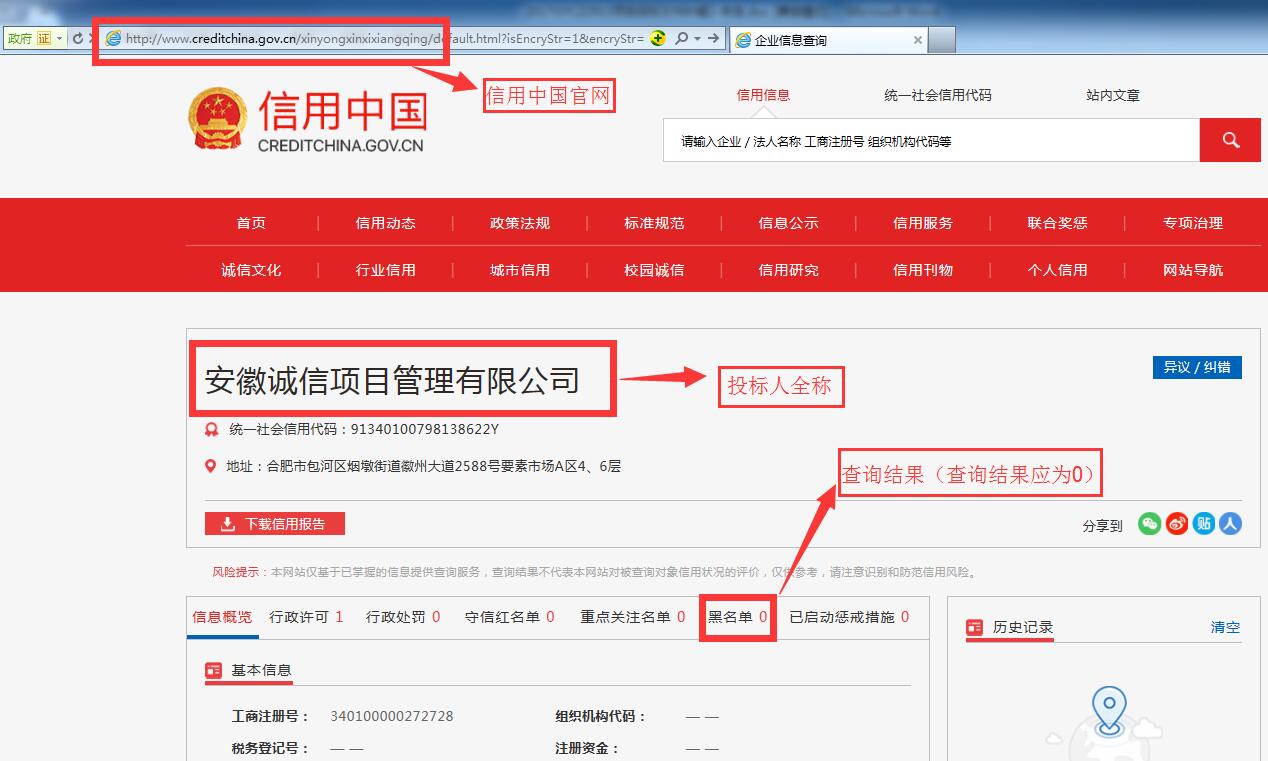 (2)行贿犯罪档案：投标时须提供人民检察院出具的投标人、法定代表人和拟派项目经理近3年内（以开标截止时间向前追溯）无行贿犯罪行为记录的有效证明文件。备注：不良信用记录查询须将查询截图、证明文件原件扫描后通过“其他材料”窗口上传或自行扫描后上传到企业库“投标所需证明材料”栏中，在资格审查卷“投标所需证明材料”栏中挑选上传。（十）其他资料注：对照资格审查条件， 自行提供其他相关资料（如有）注：对照资格审查条件，由投标人自行提供相关证明。如证明或声明与实际不符，将被取消投标或中标资格，其投标保证金按规定予以处理。二、商 务 卷商务卷封面	（项目名称）     标段施工招标投  标  文  件商务卷投标人： 　　　　 　   　（盖单位公章）法定代表人或其委托代理人： 　　 　（签字或盖章）     　年  月  日目     录（一）投标函（二）投标函附件（三）工程量清单报价书（一）投标函致：   {招标人名称}   1、根据你方招标工程项目编号为  {项目编号}  的  {招标工程项目名称}  工程招标文件，遵照《中华人民共和国招标投标法》等有关规定，经踏勘项目现场和研究上述招标文件的投标须知、合同条款、图纸和工程建设技术标准及其他有关文件后，我方接受上述文件要求，并对工程量清单及控制价无异议。我方愿以人民币（大写）　　　　　　　　　　　　　　元（小写　　　　　　　　　元）的投标总报价，并承诺按本招标文件、施工图纸、合同条款和工程建设技术标准的条件、承担上述工程的施工、竣工，并承担任何质量缺陷保修责任。2、我方已按招标文件要求详细审核并确认全部招标文件及有关附件，充分理解投标价格不得低于企业个别成本有关规定。我方经成本核算，所填报的投标报价不低于企业个别成本。3、我方承认投标函附录是我方投标函的组成部分。4、一旦我方中标，我方保证按　　　　　　　　天的工期和招标文件或业主开工令的要求如期开工、竣工并移交整个工程。5、一旦我方中标，我方保证工程质量达到　　　　　　　　　　　标准。6、一旦我方中标，我方保证投标文件中承诺的项目管理班子及施工机械设备到位，并按投标文件中的施工组织设计组织施工。7、一旦我方中标，我方保证用于本工程的主要材料、设备，不低于招标文件规定和投标文件承诺的合格产品，并在使用之前经建设、监理、设计单位确认后使用。8、一旦我方中标，我方保证在规定的时间内由我方法定代表人亲自签订合同以及及时进场施工，并认真履行合同和其它各项承诺。9、一旦我方中标，我方保证在规定的时间内按招标文件规定的方式、金额向招标人提交履约担保。10、我方同意所提交的投标文件在招标文件的投标须知中规定的投标有效期内有效，在此期间内如果中标，我方将受此约束。11、除非另外达成协议并生效，你方的中标通知书和本投标文件以及招标文件、招标文件澄清、修改通知、补充文件将成为约束双方的合同文件的组成部分。12、我方将与本投标函一起，提交人民币          元作为投标保证金。   13、我方承诺：（1）我方投标并中标后必须在项目所在地交纳相关税费（本条只适用于外地建安企业）。（2）一旦我方中标，我方保证在规定的时间内按招标文件规定的时间、金额向招标代理机构缴纳招标代理服务费和工程量清单及控制价编制费。（3）我方已对招标人提供的工程量清单和控制价进行认真复核，确认无误，中标后不再另行调整。      (4) 我方投标报价中已考虑实行增值税计税模式带来的影响，一旦我方中标，将严格遵守国家、省、市增值税相关规定的要求。我方将按照招标文件的要求对农民工工资、扬尘污染防治进行办理专户设立、工资支付等事宜。14、其他补充说明：             {补充说明事项}         投 标 人：         （盖章）  					        	单位地址：	                                                    法定代表人或其委托代理人：    （盖章）                          邮政编码：	    	电话：		     传真：                       开户银行名称：			    	开户银行账号：			 	     日期：____    _年_       _月_    ___日（二）投标函附件其他（如有）（三）工程量清单报价书                                       工程工 程 量 清 单 报 价 书建设单位:                                    工程名称：                                   投标总报价（大写）：                               （小写）：                             投标人：                            （单位盖章）法定代表人：                           （签字或盖章）编制人：              (盖造价专业人员执业专用章或电子执业章)编制日期：                                         (一) 投标报价说明1.本报价依据本工程投标须知和合同文件的有关条款进行编制。2.工程量清单报价表中所填入的综合单价和合价，均包括人工费、材料费、机械费、管理费、利润、施工期内的风险金等全部费用。3.措施项目报价表中所填入的措施项目报价，包括采用的各种措施的费用。4.其他项目报价表中所填入的其他项目报价，包括工程量清单报价表和措施项目报价表以外的，为完成本工程项目的施工所必须发生的其他费用。5.本工程量清单报价表中的每一单项均应填写单价和合价，对没有填写单价和合价的项目费用，视为已包括在工程量清单的其他单价或合价之中。6.本报价的币种为 人民币 。7.投标人应将投标报价需要说明的事项，用文字书写与投标报价表一并报送。（二）工程项目投标总价表工程名称：                                                第   页共   页（三）单项工程造价汇总表工程名称：                                           第   页共   页（四）单位工程造价汇总表工程名称：                                                  第   页共   页（五）分部分项工程量清单计价表工程名称：                                                     第   页共   页（六）措施项目清单计价表（一）工程名称：                                             第   页共   页（七）措施项目清单计价表（二）工程名称：                                              第   页共   页（八）其他项目清单计价表工程名称：                                         第   页共   页（九）零星工作项目计价表   工程名称：                                            第   页共   页（十）规费和税金清单计价表     工程名称：                                       第   页共   页（十一）分部分项工程量清单综合单价分析表工程名称：                                                                 第   页共   页（十二）分部分项工程量清单综合单价计算表工程名称：                计量单位：                          综合单价：（注：每个分部分项工程量清单项目均需要编制综合单价计算表）（十三）措施项目费分析表工程名称：                                             第   页共   页（十四）措施项目费计算表（一）工程名称：                                                       计量单位：                                                                 综合单价：（注：每个措施清单项目均需要编制措施项目费计算表）(十五) 主要材料价格表工程名称：                                             第   页共   页 (十六) 降低投标报价说明、证明材料1、本项资料格式不作统一规定，由投标人自行设计。2、本项资料包括在人工、材料、机械消耗量、价格、施工措施、方案及其它方面有降低工程造价的相关证明资料。3、投标人在制作标书时该页可放置在资格审查卷：投标所需证明材料中。 (十七) 投标报价需要说明的其他资料投标单位认为需对其投标报价进行其他补充说明及证明材料。投标人在制作标书时该页可放置在资格审查卷：投标所需证明材料中。三、技术卷技术卷封面       （项目名称）    标段施工招标投  标  文  件技术卷投标人： 　　　　 　  （盖单位公章）法定代表人或其委托代理人： 　　 　（签字或盖章）                                              　年  月  日目    录(一)通过认证情况，企业财务状况，机械设备配置等（二）拟分包情况：如有，自行描述。（三）新材料、新工艺、新技术应用（如有）：是否符合国家有关规定（四）施工组织设计（其内容和目录由投标人根据招标文件要求自行编制）附表一	拟投入本标段的主要施工设备表附表二	拟配备本标段的试验和检测仪器设备表附表三	劳动力计划表附表四	计划开、竣工日期和施工进度网络图 附表五	施工总平面图附表六	临时用地表（五）其他内容：如有（一）通过认证情况，企业财务状况，机械设备配置等（如要求，按技术标评审条件要求提供相应内容）按技术标评审条件要求提供相关证书、财务报表、设备采购发票的扫描件，格式自拟。技术标评审条件未要求的本项可以不提供，注明本项目无（二）拟分包项目情况表（如有）注：如投标人未提供本表或未在上表填写，视同投标人不采取分包方式。（三）新材料、新工艺、新技术应用（如有）：是否符合国家有关规定格式自拟（如有）如投标人未提供本表或未在本表填写，视同投标人本项目无上述情况。（四）施工组织设计1. 投标人编制施工组织设计的要求：编制时应采用文字并结合图表形式说明施工方法； 拟投入本标段的主要施工设备情况、拟配备本标段的试验和检测仪器设备情况、劳动力计划等；结合工程特点提出切实可行的工程质量、安全生产、文明施工、工程进度、技术组织措施，同时应对关键工序、复杂环节重点提出相应技术措施，如冬雨季施工技术、减少噪音、降低环境污染、地下管线及其他地上地下设施的保护加固措施等。2. 施工组织设计除采用文字表述外可附下列图表，图表及格式要求附后。 附表一	拟投入本标段的主要施工设备表附表二	拟配备本标段的试验和检测仪器设备表附表三	劳动力计划表附表四	计划开、竣工日期和施工进度网络图 附表五	施工总平面图附表六	临时用地表附表一：拟投入本标段的主要施工设备表附表二：拟配备本标段的试验和检测仪器设备表附表三：劳动力计划表单位：人附表四：计划开、竣工日期和施工进度网络图投标人应递交施工进度网络图或施工进度表，说明按招标文件要求的计划工期进行施工的各个关键日期。2.  施工进度表可采用网络图（或横道图）表示。附表五：施工总平面图投标人应递交一份施工总平面图，绘出现场临时设施布置图表并附文字说明，说明临时 设施、加工车间、现场办公、设备及仓储、供电、供水、卫生、生活、道路、消防等设施的 情况和布置。附表六：临时用地表（五）其他内容：如有投标人根据自身情况可以自行增加相关内容，如无，本节可以不附。序号内容说明与要求1招标人合肥文旅博览集团有限公司2委托人合肥文旅博览集团有限公司3项目名称投资大厦四楼西侧装饰改造工程4项目编号2019ZTZB0057号5付款方式正常施工情况下每月支付一次进度款。中标人每月20日前申报已完成工作量，由招标人组织核定后，按核定价的70%支付工程进度款。工程竣工验收合格并办理结算（初审完成后支付至90%，复审完成后支付至结算价的97%），余款为质保金，待质保期满后经招标人确认后一次性付清（不计利息）。备注：招标人支付工程款前中标人应提供合法合规的增值税专用发票，否则招标人有权延迟支付；质保金返还须执行合肥文旅博览集团有限公司相关规定。6建设地点投资大厦四楼7最高投标限价（招标控价）本项目招标总控制价380万元，投标人的投标总报价不得超过招标总控制价，投标人的投标分项报价不得超过招标分项控制价。8构成招标文件其他资料招标文件、工程量清单、图纸及补充答疑文件等。9标段划分一个标段10合同期限计划工期： 150日历日计划开工日期：具体开工时间以开工令为准；11质量要求质量标准：合格              其他说明：         12是否接受联合体投标不接受   □接受13质量保证期全部工程施工完毕并经委托人验收合格之日起两年。14踏勘现场自行踏勘  □招标人统一组织15投标文件正、副本各一份，资格审查文件、技术标、商务标分别封装文件袋内16开标时间及地点开标时间：详见招标公告开标地点：详见招标公告17分  包不允许18评标办法三阶段评审法。详见招标公告19投标保证金金额人民币 柒万陆仟元整，投标保证金应当在投标截止时间前足额到达本次招标公告指定账号（项目多标的的，应向所投标的对应账号交纳），且应当从投标人本单位账号转出。详见招标文件第三章投标人须知第2条20投标保证金交纳账号单位名称：合肥文旅博览集团有限公司开户银行账号：1302010509200182305开户银行：中国工商银行合肥望江路支行转帐时请备注“××项目投标保证金，并将转账凭证扫描件发送至报名邮箱。21履约保证金1.履约保证金人民币10万元。2. 担保形式：□现金保证  □现金支票  □银行汇票☑银行保函  ☑银行转账  □工程担保  □保证保险3.收受人为:□招标人、委托人4.提交时限：合同签订前按规定提交履约保证金，若中标人在规定时限内未提交保证金的，招标人将书面通知中标人，5日内不能办理的，招标人将取消其中标资格。5.保证金必须从基本账户转出，投标保证金汇出帐户名称应与投标单位名称应完全一致。6.退还：担保有效期满7日内（最迟不超过项目竣工验收通过后28天）。7.如采用银行保函，银行保函由合肥本地银行或在合肥具有分支机构的银行出具的见索即付无条件保函。8.如采用工程担保，工程担保由注册地在合肥市或在合肥具有分支机构的国有担保公司出具的无条件担保。22计价方式采用☑工程量清单综合单价报价法           □全费用综合单价23需要补充的其他内容需要补充的其他内容23.1报价方式采用：总价报价一、投标报价：本项目采用总价报价，该报价包括完成招标人提供的招标图纸中体现的所有设计和施工内容，包括货物采购费、人工费、材料费、机械费，措施项目费、管理费、利润、规费以及有关文件规定的调价、税金、一定范围内的风险等全部费用。二、合同价： 中标人的投标报价作为本项目签订合同时的合同价。报价方式采用：总价报价一、投标报价：本项目采用总价报价，该报价包括完成招标人提供的招标图纸中体现的所有设计和施工内容，包括货物采购费、人工费、材料费、机械费，措施项目费、管理费、利润、规费以及有关文件规定的调价、税金、一定范围内的风险等全部费用。二、合同价： 中标人的投标报价作为本项目签订合同时的合同价。23.2其他要求1、施工图范围内的所有内容。如有影响改造工程施工未拆除的设施设备，拆除费用由投标人自行踏勘现场考虑；2、投标人必须按招标人要求工期完成，否则按合同约定条款进行处罚（除因招标人造成的原因工期顺延）；中标人可对招标图纸进行优化调整，优化方案须经招标人同意，优化标准不低于原设计图纸，招标人也可以在施工前对原设计方案提出优化要求，针对所有的事前优化调整，招标人均不予以调整工程费用；3、所有主材及设备需按招标人推荐品牌范围选用，所有材料进场前必须经过监理及招标人确认，并提供合格证、检测报告等相关资料。如施工单位推荐使用不低于推荐品牌标准的材料需经招标人同意；4、本工程为改造工程，施工过程中须对保留的消防栓、管道、烟感等设施设备进行有效保护；5、拆除及施工垃圾必须当日清理，自行考虑清运出场。若延期将由招标人自行清理，所发生费用由中标人承担；6、中标人自行解决办公场地及工人住宿、食堂等一切事宜；7、中标人必须按要求进行施工时间段安排。施工期间灰尘污染、噪音等投标时需要考虑采取有效措施，尽量减少到最低；8、投标人投标时必须考虑夜间施工费用；9、施工现场处于办公楼四楼，楼下正常办公，施工时间应考虑办公作息时间，投标人自行考虑施工措施费用；10、招标人不提供住所，中标人自行解决，施工水电费按照决算价的0.7%扣除。23.3人员要求投标人一旦中标，投标时所报的本项目的项目经理、技术负责人、中标后确定配备的其他主要管理人员和技术人员,及施工机械等在整个项目施工期内必须在位。中标人不得擅自更换投标时所报项目经理、技术负责人及中标后确定配备的其他主要管理人员和技术人员, 否则招标人有权终止合同，由此造成的损失，中标人自行承担并赔偿全部损失。确需更换时，须报经招标人同意，更换后人员不得低于中标人投标时所报人员资质和技术水平。招标人如认为有必要，可要求对上述人员中的部分人员作出更好的调整。中标人未能按照承诺到岗尽职的，招标人将视情况严重程度对其作出相应处理，给予警告并发出整改通知。如仍未及时整改，招标人有权责令其停工整改、直至终止合同。招标人还将停止支付工程款项，扣留任何未付的工程进度款项补偿招标人的有关损失或工期延误的损失，并就此向中标人索赔。序号材料名称品牌要求备注1爱马仕灰大理石国产优质Type类型：乱纹Color颜色：灰Size尺寸：参照图纸Thickness厚度：20mmFin饰面：光面 Grade等级：AA 石材颜色暂定具体以现场确认后样品为准，石材需做六面防护2防滑浅灰色仿石材地砖蒙娜丽莎、美陶、L&DType类型：微晶石Color颜色：灰色Size尺寸：300*600/600*600Thickness厚度：10mmFin饰面：麻面 Grade等级：优等品3米色仿石材地砖蒙娜丽莎、美陶、L&DType类型：微晶石Color颜色：灰色Size尺寸：800*800Thickness厚度：10mmFin饰面：光面 Grade等级：优等品4钢化玻璃信义、耀皮、南玻Type类型：钢化Color颜色：透明Size尺寸：见图纸Thickness厚度：10mm、12mmFin饰面：光面 Grade等级：优等品5304b拉丝不锈钢国产优质Color颜色：仿古铜色/黑色Size尺寸：见图纸Thickness厚度：1.0mmFin饰面：拉丝 Grade等级：优等品6乳胶漆立邦漆竹炭抗甲醛净味全效多乐士漆致悦抗甲醛净味全效嘉宝莉漆竹炭净醛5合1三棵树360抗甲醛乳胶漆Type类型：LOW-ODOUR低气味乳胶漆）Color颜色：白色Size尺寸：见图纸Thickness厚度：1.0mmFin饰面：光滑亚光面 Grade等级：优等品7木地板圣象、大自然、生活家地板Type类型： 多层实木复合Color颜色：柚木色Size尺寸：15mmFin饰面：亚光面Grade等级：优等品8成品定制柜索菲亚、维意、尚品宅配Color颜色：柚木Size尺寸：见图Thickness厚度：18mmFin饰面：柜体板多层实木复合板、柜门实木板烤漆Grade等级：防火B1、环保E0Cut切割：径切9墙布国产优质Color颜色：亚麻面（选样）Backing背衬：布底Size尺寸：137CMFin饰面：布Grade等级：N/A   Note备注：由甲方，设计，监理，选样确认，1.织物密度：30*28 2.纱线支数：经22 纬223.混纺成分：65%聚乙烯（30%可循环利用），35%棉4.耐擦洗度：最小8*10；耐磨次数：最低200次5. 燃烧性能等级A 火焰蔓延度25/烟扩散度456．性能：防菌表层、防霉表层、可做防潮处理10300*600、300*300铝扣板友邦、乐思龙、法狮龙Color颜色：白色Fin饰面：光滑亚光面、静电粉末喷涂Thickness厚度：0.8mm11纸面石膏板龙牌、可耐福、拉法基Thickness厚度：9.5MMSize尺寸：1200mm*2400mmNote备注：单位面积重量：≤9.5 kg/㎡，表面涂料：双面底漆，两层表面乳胶漆.颜色：白色反光度：最小0.88,根据德国标准DIN5036,part3降噪系数：0.65防火特性：根据英国标准BS476 part21,及part2312防水石膏板龙牌、可耐福、拉法基Thickness厚度：9.5MMSize尺寸：1200mm*2400mm13阻燃夹板兔宝宝牌、千年舟、莫干山Thickness厚度：9厘 18厘；Size尺寸：2440*1220mm防火等级：B1级环保等级：E014轻钢龙骨龙牌、可耐福、拉法基隔断龙骨规格：Q50、Q75、Q100；吊顶龙骨规格：D38、D45、D50、D60；表面处理：双面镀锌防锈，不小于120g/m*m15钢材国产优质Q235B16淋浴地漏3003科勒、TOTO、高仪Color颜色：纯铜镀铬、防臭式17一体式智能坐便科勒、TOTO、高仪白色陶瓷18恒温淋浴花洒科勒、TOTO、高仪纯铜镀铬19浴室柜科勒、TOTO、高仪Size尺寸：见图柜体板多层实木复合板、柜门实木烤漆面板20抽拉式水龙头科勒、TOTO、高仪纯铜镀铬21透光软膜国产优质Type类型：玻璃纤维复合材料Color颜色：白色Fin饰面：亚光面Thickness厚度：0.25mm2286型开光插座西蒙E7系列施耐德绎尚系列西门子睿致系列鸿雁天际系列Color颜色：黑色Fin饰面：亚光面233寸LED射灯灯三雄极光星韵系列西门子Y-221雷士E-NLED165D西蒙晶亮射灯系列功率因素：≥0.9光源：LED型 9W    3000K 暖黄光  Ra=85光通量：560Lm光源使用寿命（防护等级）：20000h 安装方式： 嵌入式 适用电源：220V/50Hz24LED灯带（T5）三雄极光、西门子、雷士、西蒙功率因素：≥0.9光源：ED芯片光源 5W    色温：3000K暖黄光光通量：70Lm/W光源使用寿命（防护等级）：30000h  适用电源：220V/50Hz25300*600（600*600）LED面板灯三雄极光、西门子、雷士、西蒙功率因素：≥0.9光源：LED芯片光源 36W    色温：6500K白光光通量：2900Lm光源使用寿命（防护等级）：50000h （IP20）安装方式： 嵌入式 适用电源：220V/50Hz26客厅LED吊灯国产优质功率因素：≥0.9光源：100W   6400K白光/3000K暖黄双色  Ra>80光通量：1200Lm光源使用寿命（防护等级）：20000h  适用电源：220V/50Hz27餐厅LED吊灯国产优质功率因素：≥0.9光源：50W   6400K白光/3000K暖黄双色  Ra>80光通量：1200Lm光源使用寿命（防护等级）：20000h  适用电源：220V/50Hz28卧室LED吊灯国产优质功率因素：≥0.9光源：50W   6400K白光/3000K暖黄双色  Ra>80光通量：1200Lm光源使用寿命（防护等级）：20000h  适用电源：220V/50Hz29暖风浴霸美的、奥普、欧普30线缆上上、江南、远东产品类型：纯铜芯线缆适用电源：220V 380V31PPR管伟星、中财、日丰、金德、联塑32电气元件（配电箱、断路器等）德力西、施耐德、西门子适用电源：220V 380V33橱柜欧派、志邦、尚品宅配柜体板多层实木复合板、柜门吸塑免漆板34油烟机老板、方太、西门子大吸力油烟机35电磁灶具苏泊尔、美的、九阳36304型不锈钢水槽老板、方太、西门子37实木烤漆静音木门（含门套窗套）TATA、美心、盼盼、梦天38铝合金玻璃移门TATA、美心、盼盼、梦天39空调机组格力、欧科、日立40洗米石国产优质Type类型：卵石Color颜色：白Size尺寸：参照图纸Thickness厚度：20mm左右Fin饰面：磨砂面Grade等级：AA 41仿古砖蒙娜丽莎、美陶、L&DType类型：防滑砖Color颜色：灰色Size尺寸：400*800Thickness厚度：10mmFin饰面：哑光面 Grade等级：优等品42塑胶地板运动型塑胶地板阿姆斯壮（美国）得嘉（法国）洁福（法国）Type类型：PVCColor颜色：浅灰色，黑色。Size尺寸：卷材Thickness厚度：2.0mmFin饰面：哑光面 Grade等级：优等品43仿真草坪垫国产优质Type类型：PVCColor颜色：绿色Size尺寸：卷材Thickness厚度：1.5mmFin饰面：凹凸面 Grade等级：优等品44胡桃木饰面兔宝宝牌、千年舟、莫干山Size尺寸：见图Thickness厚度：3mmFin饰面：成品免漆Grade等级：防火B1、环保E0Cut切割：径切45铝合金圆管阿姆斯壮 乐思龙 至高Color颜色：仿木色Size尺寸：φ50Thickness厚度：0.8mmFin饰面：木纹Grade等级：防火A46600*600硅钙板国产优质Color颜色：白色Fin饰面：光滑亚光面Thickness厚度：10mm474寸LED筒灯三雄极光星韵系列西门子Y-221雷士E-NLED165D西蒙晶亮射灯系列功率因素：≥0.9光源：LED型 12W    4000K 暖白光  Ra=85光通量：560Lm光源使用寿命（防护等级）：20000h 安装方式： 嵌入式 适用电源：220V/50Hz48100*900LDE条形灯三雄极光、西门子、雷士、西蒙类型：明装吊灯功率因素：≥0.9光源：28W 色温：6500K白光  光通量：70Lm/W光源使用寿命（防护等级）：30000h  适用电源：220V/50Hz49LED无影灯国产优质类型：乒乓球台球专用吊灯功率因素：≥0.9色温：6500K白光光通量：2900Lm光源使用寿命（防护等级）：50000h （IP20）安装方式：吊挂式 适用电源：220V/50Hz序号实质性指标名称指标要求是否通过响应文件格式及提交资料要求1营业执照或事业单位法人证书合法有效提供有效的营业执照（或事业单位法人证书）的扫描件，应完整的体现出营业执照（或事业单位法人证书）的全部内容。2投标函符合招标文件要求投标函中的授权代表须与投标授权书中保持一致，否则投标无效3投标授权书符合招标文件要求详见第七章响应文件格式“投标授权书”4投标人信用承诺符合招标文件要求详见第七章响应文件格式“投标人信用承诺”。5开标一览表符合招标文件要求第七章投标文件格式一6投标人资格符合招标文件要求1.详见第一章投标邀请“投标人资格”；2.提供资质证书扫描件。7安全生产许可具有有效的安全生产许可证8投标保证金符合招标文件要求9标书响应情况付款响应、完工期响应、质保期响应10标书规范性无严重的编排混乱、内容不全或字迹模糊辨认不清、前后矛盾情况，对评标无实质性影响的11其他要求上述指标中未列出，但国家相关法律法规或谈判文件有明确规定的评审指标通过标准：（1）资格审查采用定性方法，符合性评审，所有评审选项必须全部通过方为合格。评标委员会根据表中所列各项指标对投标人是否为有效标进行评审，未列入上表中的指标不得作为废标依据。符合评审指标通过标准的，为有效投标。未通过评审的投标人将不参与技术标、商务标评审。（2）投标人提供的资料不全、不清楚、超出有效期等情况，将由评审委员会按照对投标人不利的解释去理解，由此产生的一切后果由投标人自行承担。（3）投标人提供的与投标有关的各类证书、证明、文件、资料等的真实性、合法性由投标人负全责。如发现投标人有弄虚作假或提供不实信息以骗取中标的行为，无论在投标有效期内还是在工程实施过程中，一经发现，将被取消其中标资格或终止合同，视为企业不诚信行为。评审指标通过标准：（1）资格审查采用定性方法，符合性评审，所有评审选项必须全部通过方为合格。评标委员会根据表中所列各项指标对投标人是否为有效标进行评审，未列入上表中的指标不得作为废标依据。符合评审指标通过标准的，为有效投标。未通过评审的投标人将不参与技术标、商务标评审。（2）投标人提供的资料不全、不清楚、超出有效期等情况，将由评审委员会按照对投标人不利的解释去理解，由此产生的一切后果由投标人自行承担。（3）投标人提供的与投标有关的各类证书、证明、文件、资料等的真实性、合法性由投标人负全责。如发现投标人有弄虚作假或提供不实信息以骗取中标的行为，无论在投标有效期内还是在工程实施过程中，一经发现，将被取消其中标资格或终止合同，视为企业不诚信行为。评审指标通过标准：（1）资格审查采用定性方法，符合性评审，所有评审选项必须全部通过方为合格。评标委员会根据表中所列各项指标对投标人是否为有效标进行评审，未列入上表中的指标不得作为废标依据。符合评审指标通过标准的，为有效投标。未通过评审的投标人将不参与技术标、商务标评审。（2）投标人提供的资料不全、不清楚、超出有效期等情况，将由评审委员会按照对投标人不利的解释去理解，由此产生的一切后果由投标人自行承担。（3）投标人提供的与投标有关的各类证书、证明、文件、资料等的真实性、合法性由投标人负全责。如发现投标人有弄虚作假或提供不实信息以骗取中标的行为，无论在投标有效期内还是在工程实施过程中，一经发现，将被取消其中标资格或终止合同，视为企业不诚信行为。评审指标通过标准：（1）资格审查采用定性方法，符合性评审，所有评审选项必须全部通过方为合格。评标委员会根据表中所列各项指标对投标人是否为有效标进行评审，未列入上表中的指标不得作为废标依据。符合评审指标通过标准的，为有效投标。未通过评审的投标人将不参与技术标、商务标评审。（2）投标人提供的资料不全、不清楚、超出有效期等情况，将由评审委员会按照对投标人不利的解释去理解，由此产生的一切后果由投标人自行承担。（3）投标人提供的与投标有关的各类证书、证明、文件、资料等的真实性、合法性由投标人负全责。如发现投标人有弄虚作假或提供不实信息以骗取中标的行为，无论在投标有效期内还是在工程实施过程中，一经发现，将被取消其中标资格或终止合同，视为企业不诚信行为。评审指标通过标准：（1）资格审查采用定性方法，符合性评审，所有评审选项必须全部通过方为合格。评标委员会根据表中所列各项指标对投标人是否为有效标进行评审，未列入上表中的指标不得作为废标依据。符合评审指标通过标准的，为有效投标。未通过评审的投标人将不参与技术标、商务标评审。（2）投标人提供的资料不全、不清楚、超出有效期等情况，将由评审委员会按照对投标人不利的解释去理解，由此产生的一切后果由投标人自行承担。（3）投标人提供的与投标有关的各类证书、证明、文件、资料等的真实性、合法性由投标人负全责。如发现投标人有弄虚作假或提供不实信息以骗取中标的行为，无论在投标有效期内还是在工程实施过程中，一经发现，将被取消其中标资格或终止合同，视为企业不诚信行为。序号 评审项目 评审指标 评分标准 1整体评价15分内容完整性、编制水平、项目概述：15 分施工组织设计包含的基本内容齐全。较优的，得 10≤F≤15分；良好的，得 5≤F＜10分；一般的，得 0≤F＜5分。 2施工方案 30分各分部分项工程的主要施工方案与技术措施、季节性（高温季节、冬季、雨季、春节施工）施工措施及方案：20分依据各分部分项工程的主要施工方案与技术措施进行评审。较优的， 得 15≤F≤20分；良好的，得10≤F＜15分；一般的，得 0≤F＜10分。 2施工方案 30分分包的管理及工期质量控制：10 分结合本工程特点，依据投标人编制的对分包的管理及工期质量控制措施进行评审。较优的，得 6≤F≤10分；良好的，得 4≤F＜6 分；一般的，得 0≤F＜4 分。 3管理体系与措施10分确保工程质量的管理体系与措施：5分结合本工程特点，依据投标人提出的确保工程质量的管理体系与措施进行评审。较优的，得 4≤F≤5 分；良好的，得 2≤F＜4 分；一般的，得 0≤F＜2分。 3管理体系与措施10分确保安全生产、文明施工的管理体系与措施：5 分结合本工程特点，依据投标人提出的确保安全生产、文明施工的管理体系与措施进行评审。较优的，得 4≤F≤5 分；良好的，得 2≤F＜4 分；一般的，得 0≤F＜2分。4图表图示 15 分工程进度计划与措施及施工网络图：5 分结合本工程节点要求和工期要求，依据投标人提出的细化工程进度网络计划及保证措施进行评审。较优的，得 3＜F≤5 分；良好的，得 2＜F≤3 分；一般的，得 0＜F≤2分。 4图表图示 15 分资源配备计划：5 分结合本工程特点，依据投标人提出的主要物资、机械设备、劳动力计划，承诺配备符合招标人要求的办公设施设备进行评审。较优的，得 3＜F≤5 分；良好的，得 2＜F≤3 分；一般的，得 0＜F≤2分。4图表图示 15 分施工总平面布置图：5 分依据施工总平面图设计的内容、各种区域划分及标准满足现行规范及招标文件相应要求的情况。较优的，得 3＜F≤5 分；良好的，得 2＜F≤3 分；一般的，得 0＜F≤2分。5工期、质量目标及重难点20 分质量、安全目标相应措施：10分结合前附表特点，依据投标人提出的质量、安全目标提出相应措施进行评审。较优的，得 6≤F≤10分；良好的，得3≤F＜6 分；一般的，得 0≤F＜3 分。5工期、质量目标及重难点20 分赶工保障措施方案：10分针对项目特点制定详细赶工保障措施方案进行评审。得 6≤F≤10分；良好的，得3≤F＜6 分；一般的，得 0≤F＜3 分。 6投标人业绩：5分投标人业绩：5分自2014年10月1日以来，具备单个合同额不少于300万元的公共建筑工程装饰装修项目施工业绩（提供合同扫描件）。7项目经理业绩：5分项目经理业绩：5分自2014年10月1日以来，具有单个合同额不少于300万元的公共建筑工程装饰装修项目施工业绩（提供合同扫描件）。评委评分以0.5分为分割点，即投标人得分依次为0、0.5、1、1.5、2…等。分项缺项的该项得0分。评委评分以0.5分为分割点，即投标人得分依次为0、0.5、1、1.5、2…等。分项缺项的该项得0分。评委评分以0.5分为分割点，即投标人得分依次为0、0.5、1、1.5、2…等。分项缺项的该项得0分。入围原则1各评委汇总得分的平均值作为投标单位最终得分。汇总平均值保留到小数点后两位，小数点后第三位“四舍五入”。入围原则2得分80分及以上的超过3家（含3家）的取前3家；入围原则3得分80分以上的不足3家的，按分值从高往低递补至3家；入围原则4上述符合入围原则排序最末分值相同的，均入围。序号评审因素评审因素评审标准1商务标初评围串标等行为清标结果显示不同投标人的投标文件异常一致或者投标报价呈规律性差异等招投标相关法律法规明确规定为串通投标或弄虚作假或有其他违法行为的；2商务标初评格式未按要求格式在规定部位盖章或签章或签字的，实质性内容不全或关键字迹模糊、无法辨认的；3商务标初评工期、质量等实质性要求投标函及附件中投标报价、工期、质量标准或其它实质性要求不能满足招标文件要求,或作出的承诺与招标文件中提供的投标函及附件样本中相关内容相抵触或有遗漏的。4商务标初评清单符合性投标文件中填报的工程量清单报价书中的分部分项工程量清单项目名称、计量单位及工程量与招标人或招标代理机构提供的工程量清单中实质性内容不一致，以致影响评审结果的。5商务标初评不得降低标准进行竞标部分①投标报价高于最高投标限价（招标控制价）；②不可竞争费用中有其中一项降低标准进行竞标的；③投标人工费工日单价低于招标文件规定的；④投标报价中变更暂列金额、招标人提供的暂估价的。6商务标初评报价①投标人递交两份或多份内容不同的投标文件，或在一份投标文件中对同一招标项目报有两个或多个报价，且未声明哪一个有效，按招标文件规定提交备选投标方案的除外；②投标报价高于或等于最高投标限价（招标控制价）；③投标人商务标中的数据有负值出现，且按清单计价规范要求不应为负值的；7商务标初评偏差①因投标人原因造成投标报价及其综合单价遗漏的工程项目、工程内容、工程数量、费用或计算错误等，累计缺漏总额（高估冒算、多报费用不得抵消缺漏费用占投标报价 3%（含）以上或影响投标人排序的。②减少实体材料消耗量指标且不符合计量计价规范或实际情况的。8商务标初评修正投标人拒不按照要求对投标文件进行澄清、说明、补正的，或评标委员根据招标文件的规定对投标文件的计算错误进行修正后，投标人不接受修正后的投标报价的。9商务标初评不能接受的内容投标文件中存在招标人不能接受的其它实质性条件或提供虚假文件。10商务标初评投标报价规律性集中项目评审或多标段项目标段评审中，多名投标人投标报价规律性集中出现在高价区域，明显与近期类似项目报价情况不一致，以致影响正常有效值计算的，评委会应确定项目投标报价明显缺乏竞争性，宣布流标，同时将异常报价提交监管部门调查；11商务标初评总人工费评审投标报价中的总人工费与技术标中的劳动力安排计划相比，明显过低的。12商务标初评其它情形法律、法规规定的其它情形。13商务详评标准报价规范性评审对投标报价中分部分项工程综合单价、主要材料价格、人工费（含工日数量及工日单价）、机械费、措施费以及不可竞争费等进行规范性评审，对明显相互冲突、自相矛盾或不合理的，未按照工程量清单计价规范要求计价的，经评审委员会做重点评审后，可作为无效投标。（如：投标报价中分部分项清单综合单价低于主材价格等情况，做重点评审后可作为无效投标）14商务详评标准不平衡报价评审①对于投标报价明显高出最高投标限价（招标控制价）单价或与最高投标限价（招标控制价）单价相比明显降幅过大的情况，评委会重点评审后可将其作为恶意不平衡报价进行评审，其商务标作无效标处理。②投标人应对最高投标限价（招标控制价）进行复核，认为最高投标限价（招标控制价）及措施费有误的，应在开标前规定疑问提交时限内提出。投标人未提出相关书面异议的，视同认可最高投标限价（招标控制价）所有子目组价合理。对于投标报价明显高出最高投标限价（招标控制价）单价的情况，评委会重点评审后可将其作为恶意不平衡报价进行评审，其商务标作无效投标处理。单位工程名称建设规模建筑面积(平方米)结构形式层数生产能力设备安装内容合同价格（元）开工日期竣工日期序号材料、设备品种规格型号单位数量单价（元）质量等级供应时间送达地点备注序号检查项目检查内容违约金额（元/条.人.处）1组织机构1.项目经理、技术负责人、项目部“五大员”等人员与投标文件是否相符，是否在岗履责按合同文件执行1组织机构2.项目经理等主要管理人员是否擅自变更按合同文件执行2管理制度1.项目部质量安全体系是否建立健全100002管理制度2.各类规章制度是否建立，是否按行招标人、委托代建人管部门要求设立劳资专管员50002管理制度3.是否按要求参加招标人或其委托代理人月度质量安全通报会100002管理制度4.施工企业是否定期对项目部检查，是否在重大节假日及停复工时期进行检查100002管理制度5、是否制定专项应急预案与现场处置方案并按频次进行演练100002管理制度6、是否按规定对现场作业人员进行安全教育并完善相关制度50002管理制度7、有无企业及项目负责人带班检查项目质量安全隐患制度及记录50003技术准备1.是否及时编制实施性的施工组织设计、专项施工方案，临时用电方案并及时报监理单位审核100003技术准备2.超过一定规模的危险性较大工程施工方案，是否按规定组织专家论证100003技术准备3.进场机械设备、机具是否按规定报验，大型机械设备（塔吊、人货电梯等）有无经专业机构鉴定并在安监部门验收备案后使用100003技术准备4.特殊工种是否取得特种作业资格证书100003技术准备5.施工前是否对作业班组进行质量安全技术交底100003技术准备6.是否按规范要求进行施工测量100004合同管理1.总、分包单位是否签订分包合同，合同是否按行业主管部门要求备案100004合同管理2.是否与劳务企业签订劳务协议100004合同管理3.用工单位是否与作业工人签订劳务用工合同；施工单位与银行签订托管协议的，农民工工资发放清单是否经托管银行确认，发放记录是否齐全，是否办理工资卡并对工资发放情况进行公示50005施工过程1.是否按照审批通过的专项方案或专家论证方案施工,危险性较大分部分项工程现场有无专职安全管理人员监督实施100005施工过程2.是否定期组织开展企业级及项目级质量安全自查活动50005施工过程3.是否配合各类检查10005施工过程4.是否对检查提出问题能够及时整改，及时回复50005施工过程5.是否有未按设计要求擅自施工的现象100006内业资料1.质量安全控制管理资料是否与工程实体同步50006内业资料2.质量安全控制管理资料是否真实50006内业资料3.三级安全教育是否到位，资料是否真实50006内业资料4.针对监理通知回复是否及时，记录是否完整50006内业资料5.施工日志是否记录完整且具有溯源性5000序号检查项目检查项目检查内容违约金额
（元/条.人.处）序号检查项目检查项目检查内容违约金额
（元/条.人.处）1现场环境封闭施工施工区是否按要求设置围挡，围挡高度是否满足要求20001现场环境标志标牌施工出入口门楼、“五牌一图”是否按规范要求设置；重大危险源、危险区域是否设置安全警示标志、标牌50001现场环境“三区”设置办公区、生活区与作业区是否按规范设置；厨卫等后勤人员是否持证上岗20001现场环境现场扬尘是否设置或采取冲洗等避免扬尘措施、灰土施工中时扬尘控制情况、施工便道是否扬尘、工地出入口泥土污染情况、渣土外运是否存在抛洒建筑垃圾、砂石是否封闭覆盖、裸露土是否硬化绿化或覆盖、建筑垃圾是否凌空抛掷、污水泥浆是否乱排乱放、是否违规焚烧吹扫50001现场环境污染排放场内废水、废气排放是否达标、是否焚烧有毒有害物质100001现场环境材料堆放现场材料是否码放整齐；是否标明名称、规格；是否采取防火、防锈蚀、防雨等措施50001现场环境防护用品防护用品是否有质量保证，是否分发到作业人员并正确使用50001现场环境危险作业六级以上强风、浓雾等恶劣天气，是否进行高空作业100002安全防护安全帽、安全带是否正确使用配戴安全帽、安全带20002安全防护安全设施楼梯、上下斜道、安全通道搭设是否符合规范及使用安全要求；通道口、钢筋加工场地等防护棚搭设是否符合规范及安全要求20002安全防护其他安全措施是否有可靠接地、防雷措施；是否有上下垂直立体交叉作业情况；是否有专人看守，设置警戒区域，防拆架时坠物伤人措施20003临时用电接零保护及配电保护系统施工现场是否采用TN-S接零保护系统；接地、防雷、保护接零、接地与接地电阻是否符合规范要求50003临时用电三级配电、两级漏电保护系统是否采用三级配电、两级漏电保护系统；配电室及总配电箱，总、分配电箱和开关箱的安装及维护是否符合规范要求；是否违反“一机、一闸、一漏、一箱、一锁”；每台用电设备是否有专用开关箱，是否有“一闸多用”现象50003临时用电配电线路电缆芯线是否根据用电设备的负荷及相数、线数确定；电缆线路的架空或埋地敷设是否符合规范要求；室内配线及用电是否符合规范要求50003临时用电自备电源发电机组使用及维护是否符合规范要求20003临时用电安全电压及照明特殊场所是否按照规范要求合理使用安全特低电压照明；夜间影响飞机和车辆通行的在建工程及机械设备是否按照规范要求设置红色信号灯及应急自备电源措施50003临时用电用电设备手持电动工具、水泵、交流电焊机、施工升降机、塔式起重机等用电机具、机械是否按照规范要求用电；是否存在手动双向转换开关作为控制电器50003临时用电带电作业带电作业是否实施有效防护50003临时用电违章作业非电工接电作业50003临时用电办公、生活用电办公、生活用房和职工宿舍是否在进线处按照规范要求安装电源箱、漏电保护器和限流保护器50004起重机械吊装相关单位租赁(提供)单位是否有相关资质或安全生产许可证，是否登记备案；检验检测机构是否具有相应资质，安装安全技术交底是否到位，特种作业持作工证件是否齐全50004起重机械吊装检查验收汽车吊等起重机械进场是否验收合格；各总成件、零部件、附件及附属装置是否齐全完整、灵敏可靠；吊钩、钢丝绳、卷筒和滑轮、制动器和制动轮、接（卸）料平台、吊篮机构等是否符合相关规范要求；验收合格的起重机械是否挂牌施工，标准节螺栓是否松动（含基础螺栓），是否准确接地；主电缆保护是否合理50004起重机械吊装起重作业起重过程中是否有专人指挥，是否信号不明；起重机架梁时作业半径和高度范围内是否有障碍物；吊钩、吊具是否符合规范要求，现场是否存在混吊，作业人员是否持证上岗50004起重机械吊装安全防护安全限位及保险装置是否损坏或失效；操作范围是否设置警示标志，基础防护是否齐全到位50005现场消防基本要求是否设置消防通道、消防水源；配备的灭火器材数量是否满足规范要求，是否欠压失效50005现场消防禁用设备临时住房内是否使用电炉、碘钨灯、热得快等大功率用电设备，是否安装限流器100005现场消防动火作业动火作业前是否履行报批手续20005现场消防气瓶氧气、乙炔等气瓶使用是否符合规范要求，乙炔瓶是否安装回火防止器50006施工机具 验收程序 各施工机具在安装完毕后是否按规定履行验收程序，并经责任人签字确认50006施工机具 安全使用 各类施工机具在使用中是否按照规范要求做好安全防护措施50006施工机具 顶进设备 油泵与千斤顶性能是否匹配，压力表是否完好有效50007夜间施工 施工审批 是否擅自进行夜间施工200007夜间施工 专项方案 是否按要求编制夜间专项施工方案，并按规定审批100007夜间施工 过程管理 管理人员是否在岗履责100007夜间施工 施工照明施工工点是否有充足的照明，照明是否符合规范要求，特殊环境是否采用相应电压设备照明，灯具安装高度是否满足要求，管理人员是否在岗，夜间浇砼监理人员是否旁站。5000序号检查项目检查项目检查内容违约金额             （元/条.人.处）序号检查项目检查项目检查内容违约金额             （元/条.人.处）1主体结构模板模板内积水、积雪、垃圾、杂物是否清理完毕20001主体结构模板模板及其支撑系统的材质、间距、强度、刚度、稳定性是否满足设计及规范要求，模板是否涂刷脱模剂20001主体结构模板模板截面尺寸是否符合设计要求20001主体结构模板未达拆模强度是否擅自拆模100001主体结构模板模板是否存在破损、拼缝不严的现象20001主体结构钢筋现场使用的钢筋品牌、规格、型号与招标文件、国家标准及设计要求相符100001主体结构钢筋钢筋下料长度是否与规范及设计相符20001主体结构钢筋钢筋连接是否符合规范标准20001主体结构钢筋钢筋保护层控制是否满足要求100001主体结构钢筋钢筋安装是否与规范图集及设计相符20001主体结构混凝土现场是否采用商品混凝土200001主体结构混凝土混凝土强度是否符合设计要求200001主体结构混凝土施工缝留置及处理是否符合设计及规范要求100001主体结构混凝土砼浇筑完毕后是否进行有效养护50001主体结构砌体结构砌体结构原材及相关材料是否符合要求100001主体结构砌体结构砌筑现场是否使用预拌砂浆50001主体结构砌体结构墙体砌筑施工方法及相关构造要求是否符合规范及设计要求50001主体结构砌体结构砌体一般尺寸偏差是否符合规范及设计要求20001主体结构砌体结构二次结构钢筋是否预留，预留位置及数量是否满足设计文件和规范要求，钢筋连接、过梁两端搁置长度、窗台压顶两端锚入墙体长度是否满足规范标准，过梁压顶厚度是否符合要求，二次结构砼是否存在松散，露筋现象100001钢结构钢结构钢材、钢铸件及相关构件是否在采购规定范围内,是否符合规范及设计要求100001钢结构钢结构钢结构焊接及连接是否符合规范及设计要求20001钢结构钢结构钢零件及钢部件加工是否符合规范及设计要求20001钢结构钢结构钢构件组装、预拼装是否符合规范及设计要求20001钢结构钢结构钢结构涂装工程是否符合规范及设计要求20002建筑装饰装修地面、墙面地面、墙面面层与基层粘结是否牢固，是否存在空鼓面积超过规范要求的现象20002建筑装饰装修地面、墙面地面、墙面是否存在开裂、渗水、起砂等现象50002建筑装饰装修抹灰原材料是否符合规范及设计要求100002建筑装饰装修抹灰抹灰工程施工方法是否符合规范及设计要求20002建筑装饰装修抹灰不同材料交界面抹灰时是否张贴加强网，加强网搭接及宽度是否符合规范要求50002建筑装饰装修抹灰抹灰表面允许偏差是否超出规范要求20002建筑装饰装修抹灰分格缝设置是否符合规范要求，细部处理是否到位20002建筑装饰装修抹灰有排水要求的部位是否按规范及设计要求设置滴水（槽）20002建筑装饰装修抹灰各抹灰层之间及抹灰层与基底之间是否存在脱层、空鼓、裂缝、色差等现象20002建筑装饰装修门窗门窗品牌是否在采购范围内，规格、型号是否符合规范以及设计要求100002建筑装饰装修门窗是否对门窗及相应材料进行性能指标复验，复验是否合格50002建筑装饰装修门窗门窗洞口预留尺寸是否符合图纸设计及规范要求50002建筑装饰装修门窗门窗安装施工顺序及安装方法是否符合规范要求20002建筑装饰装修门窗门窗与墙体间隙之间是否填嵌密实，塑料门窗填缝是否采用密闭胶封闭20002建筑装饰装修门窗门窗安装开启是否灵活，是否安装防碰撞块，玻璃安装方法是否符合设计及规范要求20002建筑装饰装修门窗门窗淋水试验是否满足规范要求20002建筑装饰装修门窗特种门的安装方法是否符合规范及设计要求20002建筑装饰装修吊顶吊顶及相关构配件是否符合规范及设计要求20002建筑装饰装修吊顶吊杆、龙骨的材质、规格、安装间距及连接方式是否符合相关规范及设计要求20002建筑装饰装修吊顶吊顶工程中相关构配件是否按照规范及设计要求进行防火、防腐、防锈处理50002建筑装饰装修饰面板（砖）饰面板（砖）品牌是否在采购规定范围内100002建筑装饰装修饰面板（砖）饰面板（砖）的规格、颜色和性能是否符合规范及设计要求100002建筑装饰装修饰面板（砖）饰面板安装工程的预埋件、连接件的数量、规格、位置、连接方法、防腐处理是否符合设计及规范要求20002建筑装饰装修饰面板（砖）饰面板（砖）安装是否牢固、是否存在空鼓面积超出规范要求，砖缝留置是否均匀20002建筑装饰装修饰面板（砖）饰面板（砖）表面是否存在色差、裂缝20002建筑装饰装修饰面板（砖）有排水要求的部位是否设置滴水线（槽），泛水坡度是否符合设计要求30002建筑装饰装修涂饰涂饰材料是否在采购规定范围内100002建筑装饰装修涂饰进行涂饰前是否涂刷抗碱封闭底漆50002建筑装饰装修涂饰基层腻子是否存在不平整、风化、起皮、脱落等现象20002建筑装饰装修涂饰厨房、卫生间墙面是否使用耐水腻子50002建筑装饰装修涂饰涂料面层是否有风化、脱落、裂缝、色差等现象20003安装工程建筑给水、排水给水管道原材及配件是否与招标文件及设计要求相符100003安装工程建筑给水、排水室内给水管道试压是否符合规范及设计要求50003安装工程建筑给水、排水给水管道安装与连接是否符合规范及设计要求20003安装工程建筑给水、排水隐蔽或埋地排水管道是否在隐蔽前做灌水试验20003安装工程建筑给水、排水排水塑料管道在楼板下是否设防火圈或防火套管50003安装工程建筑给水、排水消防水管保温施工是否符合规范及设计要求20003安装工程建筑给水、排水自动喷水灭火系统安装是否符合规范及设计要求20003安装工程建筑给水、排水消防给水池、消防水箱、消防水泵等防火设备安装是否符合规范及设计要求20003安装工程建筑给水、排水室内消火栓系统及相关构件安装是否符合规范及设计要求20003安装工程建筑给水、排水气体灭火系统及配件安装是否满足规范及设计要求20003安装工程通风与空调空调及相关配件是否在采购规定范围内200003安装工程通风与空调风管原材及配件是否满足规范及设计要求100003安装工程通风与空调防火风管的本体、框架与固定材料、密封垫料是否为不燃材料200003安装工程通风与空调风管制作、安装是否符合设计及规范要求20003安装工程通风与空调镀锌钢板及各类有保护层的钢板、法兰连接方法是否符合规范要求20003安装工程通风与空调防火卷帘安装是否符合规范及设计要求20003安装工程通风与空调通风设备安装是否符合规范及设计要求，通风系统试验是否符合规范及设计要求50003安装工程建筑电气电线、电缆等材料是否在采购规定范围内200003安装工程建筑电气主要设备、材料、成品及半成品是否与招标文件和设计要求相符200003安装工程建筑电气电缆、电线穿管的安装是否符合规范及设计要求20003安装工程建筑电气电气设备安装是否符合规范及设计要求20003安装工程建筑电气接地线互相连接方式是否符合规范及设计要求20003安装工程建筑电气金属电缆桥架、线槽等部位是否进行接地连接20003安装工程建筑电气电缆桥架安装、铺设是否符合要求20003安装工程建筑电气穿越不同防火分区的桥架是否进行防火分隔20003安装工程建筑电气室外埋地电缆导管埋深是否符合规范及设计要求20003安装工程建筑电气插座接线、安装高度是否符合要求20003安装工程建筑电气插座是否符合规范及设计要求、盖板是否固定牢固20003安装工程建筑电气电线是否按规范要求进行复试合格100003安装工程建筑电气避雷装置是否满足要求50003安装工程建筑电气火灾自动报警系统及相关配件安装是否符合规范及设计要求50003安装工程建筑电气火灾应急照明灯安装是否符合规范及设计要求20003安装工程建筑电气照明开关安装位置是否符合规范及设计要求20003安装工程建筑电气人防工程中所涉及的密闭穿墙短管的制作及安装是否符合规范及设计要求20003安装工程建筑电气电气系统试验是否符合规范及设计要求20003安装工程卫生器具安装卫生洁具品牌及相关配件是否在采购范围内100003安装工程卫生器具安装卫生器具及配件是否符合规范及设计要求20003安装工程卫生器具安装卫生器具安装是否符合规范及设计标准20003安装工程卫生器具安装与排水横管连接的各卫生器具的受水口和立管是够采取可靠的固定措施20003安装工程卫生器具安装管道与楼板的结合部位是否有渗漏50004建筑节能墙体、屋面、门窗、地面节能工程建筑节能材料是否在采购规定范围内100004建筑节能墙体、屋面、门窗、地面节能工程建筑节能工程施工前是否进行样板制作、样板复试是否合格50004建筑节能墙体、屋面、门窗、地面节能工程建筑节能材料是否符合规范及设计要求50004建筑节能墙体、屋面、门窗、地面节能工程保温材料的厚度是否符合设计要求100004建筑节能墙体、屋面、门窗、地面节能工程建筑节能施工方法是否满足规范就设计要求20004建筑节能墙体、屋面、门窗、地面节能工程建筑节能材料采用预埋或后置锚固件固定时，是否符合规范及设计要求20004建筑节能墙体、屋面、门窗、地面节能工程建筑节能的板缝处理、构造节点及嵌缝做法等细部构造是否符合设计及规范要求20004建筑节能墙体、屋面、门窗、地面节能工程热桥部位是否按设计要求采取隔断热桥措施50004建筑节能墙体、屋面、门窗、地面节能工程消防水管保温施工是否符合规范及设计要求20004建筑节能墙体、屋面、门窗、地面节能工程表层砂浆抹压是否密实2000名    称姓名职务职称主要资历、经验及承担过的项目身份证号码一、总部人员一、总部人员一、总部人员一、总部人员一、总部人员项目主管其他人员二、现场人员二、现场人员二、现场人员二、现场人员二、现场人员项目经理项目副经理技术负责人施工员质检员（质量员）安全员资料员其他人员其他人员其他人员其他人员其他人员其他人员投标人名称注册地址邮政编码联系方式联系人电  话联系方式传	真网  址组织结构法定代表人姓名技术职称技术职称电话技术负责人姓名技术职称技术职称电话成立时间员工总人数：员工总人数：员工总人数：员工总人数：员工总人数：员工总人数：员工总人数：企业资质等级其中项目经理（或注册建造师）项目经理（或注册建造师）项目经理（或注册建造师）项目经理（或注册建造师）营业执照号其中高级职称人员高级职称人员高级职称人员高级职称人员注册资金其中中级职称人员中级职称人员中级职称人员中级职称人员开户银行其中初级职称人员初级职称人员初级职称人员初级职称人员账号其中技	工技	工技	工技	工经营范围备注项目名称项目所在地发包人名称发包人地址发包人电话合同价格开工日期竣工日期承担的工作工程质量项目经理（或注册建造师）技术负责人监理单位及联系电话总监理工程师及电话项目描述备注职务姓名职称执业或职业资格证明执业或职业资格证明执业或职业资格证明执业或职业资格证明执业或职业资格证明备注职务姓名职称证书名称级别证号专业养老保险拟任职位拟任职位姓名姓名出生年月出生年月执业或职业资格执业或职业资格注册建造师证证书编号注册建造师证证书编号执业或职业资格执业或职业资格安全考核合格证证书编号安全考核合格证证书编号学  历学  历职  称职  称职  务职  务工作年限工作年限自至至承担职务主要经验及承担的项目主要经验及承担的项目主要经验及承担的项目主要经验及承担的项目自至至承担职务名称名称合同金额合同金额年  月年  月年  月年  月年  月年  月年  月年  月年  月年  月年  月年  月序号单项工程名称金额（元）序号单项工程名称金额（元）一投标人部分总承包服务费二招标人部分预留金材料购置费三合计序号单位工程名称金额（元）序号单位工程名称金额（元）合计序号项目名称金额（元）一分部分项工程量清单计价合计1、其中人工费（分部分项）2、其中机械费（分部分项）二措施项目清单计价合计（一）施工技术措施项目清单费1、其中人工费（措施项目）2、其中机械费（措施项目）（二）施工组织措施项目清单费三其他项目清单计价合计四规费五人工费调整六机械费调整七税金-合计序号项目编码项目名称项目特征计量单位工程数量金额（元）金额（元）金额（元）序号项目编码项目名称项目特征计量单位工程数量综合单价合价其中:人工费序号项目名称取费基数费率（%）金额（元）合计序号项目名称计量单位工程数量综合单价（元）合价（元）其中:人工费（元）序号项目名称金额（元）1招标人部分1.11.2小计2投标人部分2.12.2小计合计序号名    称计量单位数量金额（元）金额（元）序号名    称计量单位数量综合单价合价1人工小计2、材料小计3机械小计合计序号项目名称取费基数费率（%）金额（元）一规费1养老保险费2失业保险费3医疗保险费4生育保险费5工伤保险费6住房公积金7工程排污费二税金8增值税9城市维护建设税10教育附加费11地方教育附加费12水利建设基金三合计序号项目编码项目名称工程内容计量单位综合单价组成（元）综合单价组成（元）综合单价组成（元）综合单价组成（元）综合单价组成（元）综合单价组成（元）综合单价（元）序号项目编码项目名称工程内容计量单位人工费材料费机械费管理费利润风险费综合单价（元）序号定额编号工程内容单位数量人工费材料费机械费管理费利润风险费小计序号措施项目名称单位数量单价组成（元）单价组成（元）单价组成（元）单价组成（元）单价组成（元）单价组成（元）单价（元）序号措施项目名称单位数量人工费材料费机械费管理费利润风险费单价（元）序号定额编号工程内容单位数量人工费材料费机械费管理费利润风险费小计序号单位单价（元）分包人名称地 址法定代表人电 话营业执照号码资质等级拟分包的工程项目主 要 内 容预计造价（万元）已经做过的类似工程序号设备名称型号规格数量国别 产地制造 年份额定功率（KW）生产能力用于施工部位备注序号仪器设备　 名　　称型号 　规格数量国别 产地制造 年份已使用台时数用途备注工种按工程施工阶段投入劳动力情况按工程施工阶段投入劳动力情况按工程施工阶段投入劳动力情况按工程施工阶段投入劳动力情况按工程施工阶段投入劳动力情况按工程施工阶段投入劳动力情况按工程施工阶段投入劳动力情况工种用  途面  积（平方米）位  置需用时间